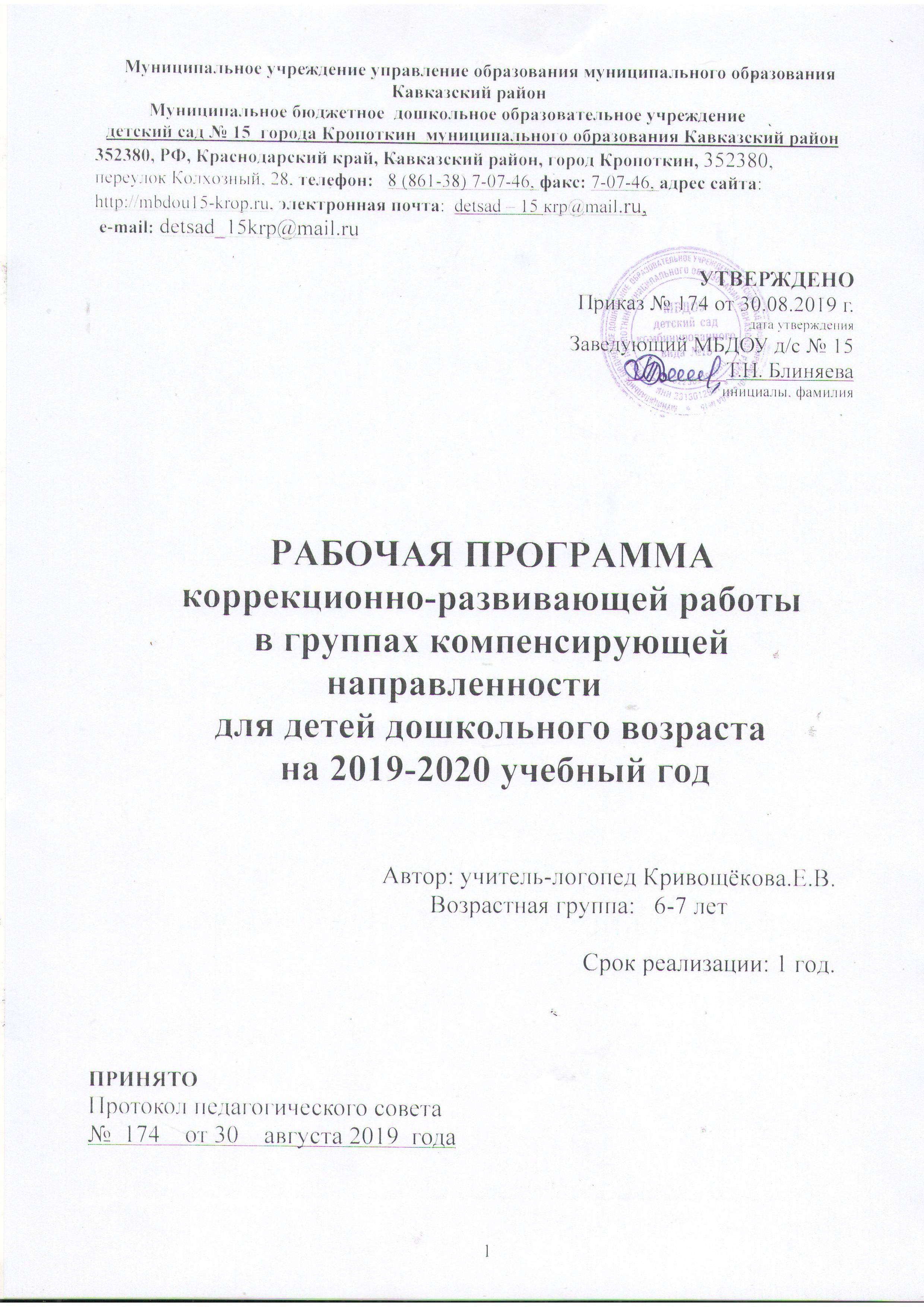 СОДЕРЖАНИЕ1.	ЦЕЛЕВОЙ РАЗДЕЛ1.1. Пояснительная запискаРабочая программа учителя-логопеда Кривощековой Е.В, муниципального бюджетного дошкольного образовательного учреждения детский сад №5 города Кропоткин МО Кавказский район  разработана на базе основной адаптированной общеобразовательной программы МБДОУ д/с № 15, образовательной программы для детей с тяжелыми нарушениями речи (общим недоразвитием речи) с 3 до 7 лет Н.В. Нищева . Издание третье, переработанное и дополненное в соответствии с ФГОС ДО. Санкт – Петербург, Детство-Пресс, 2018 год, а также в соответствии со следующими нормативными документами и локальными актами:•Федеральным законом «Об образовании в Российской Федерации» от 29.12.2012 № 273-ФЗ;•Федеральным государственным образовательным стандартом дошкольного образования (Приказ Министерства образования и науки Российской Федерации (Минобрнауки России) от 17 октября 2013 г. N 1155 г. Москва «Об утверждении федерального государственного образовательного стандарта дошкольного образования». Зарегистрирован в Минюсте РФ 14 ноября 2013 г. Регистрационный N 30384.•Санитарно-эпидемиологическими правилами и нормативами СанПиН 2.4.1.3049–13 «Санитарно-эпидемиологические требования к устройству, содержанию и организации режима работы дошкольных образовательных организаций», утверждённые постановлением Главного государственного санитарного врача Российской Федерации от 15.05.2013 № 26;•Приказом Министерства образования и науки Российской Федерации от 30.08.2013 г. «Об утверждении Порядка организации и осуществления образовательной деятельности по основным общеобразовательным программам – образовательным программам дошкольного образования» № 1014;•Должностной инструкцией учителя логопеда;•Письмом Минобразования России о психолого-медико-педагогическом консилиуме (ПМПк) образовательного учреждения от 27.03.2000 № 27/901-6;•Письмом Министерства общего и профессионального образования Российской Федерации «Об учителях – логопедах, педагогах – психологах  учреждений образования» от 22.01.1998 г. № 20-58-07 ин/20-4;•Уставом ДОУ.Рабочая программа рассчитана на один учебный год, который длится с 1 сентября 31 маяI.1.1. Цели и задачи Программы	
     Целью данной рабочей программы является построение системы коррекционно-развивающей работы в группах  компенсирующей направленности для детей с тяжелыми нарушениям речи (общим недоразвитием речи) с 6 до  7 лет, предусматривающей полную интеграцию действий всех специалистов, работающих в группе, и родителей дошкольников. Комплексность педагогического воздействия направлена на выравнивание речевого и психофизического развития детей и обеспечение их всестороннего и гармоничного развития.   Одной из основных задач рабочей программы является овладение детьми самостоятельной, связной, грамматически правильной речью и коммуникативными навыками, фонетической системой русского языка, элементами грамоты, что формирует психологическую готовность к обучению в школе и обеспечивает преемственность со следующей ступенью системы образования.Главная задача рабочей программы заключается в реализации общеразвивающих задач дошкольного образования с привлечением синхронного выравнивания речевого и психофизического развития детей с тяжелыми нарушениями речи (общим недоразвитием речи).В рабочей программе предусмотрена необходимость охраны и укрепления физического и психического здоровья детей с тяжелой речевой патологией, обеспечения эмоционального благополучия каждого ребенка. Она позволяет формировать оптимистическое отношение детей к окружающему, что дает возможность ребенку жить и развиваться, обеспечивает позитивное эмоционально-личностное и социально-коммуникативное развитие.Объем учебного материала в рабочей программе рассчитан в соответствии с возрастными физиологическими нормативами, что позволяет избежать переутомления и дезадаптации дошкольников.Основной формой работы в соответствии с рабочей программой является игровая деятельность – основная форма деятельности дошкольников.Все коррекционно-развивающие занятия в соответствии с рабочей программой носят игровой характер, насыщены разнообразными играми и развивающими игровыми упражнениями.В соответствии с рабочей программой коррекционное направление работы является приоритетным, так как его целью является выравнивание речевого и психофизического развития детей. Все педагоги следят за речью детей и закрепляют речевые навыки, сформированные учителем – логопедом. Кроме того, все специалисты под руководством учителя – логопеда занимаются коррекционно-развивающей работой, участвуют в исправлении речевого нарушения и связанных с ним процессов.Осуществляя педагогическую деятельность в соответствии с рабочей программой, педагоги под руководством учителя-логопеда решают следующие задачи:•охрана жизни, укрепление физического и психического здоровья воспитанников, формирование основ двигательной и гигиенической культуры;•осуществление необходимой коррекции недостатков в физическом и психическом развитии воспитанников;•создание атмосферы эмоционального комфорта, условий для самовыражения и саморазвития;•обеспечение познавательного, речевого, социально-коммуникативного, художественно-эстетического и физического развития детей;•воспитание гражданственности, уважения к правам и свободам человека, любви к окружающей природе, Родине, семье;•взаимодействие со всеми участниками образовательных отношений с целью обеспечения полноценного развития воспитанников;•воспитание эмоциональной отзывчивости, способности к сопереживанию, способности к проявлению гуманного отношения;•развитие познавательной активности, любознательности, стремления к самостоятельному познанию и размышлению, развитию умственных способностей и речи;•пробуждение творческой активности людей, стимулирование воображения, желание включаться в творческую деятельность.В основу приоритетов деятельности группы положены следующие факторы:•учет государственной политики в области образования;•особенности контингента детей и кадрового состава группы;•учет запросов родителей;•особенности региона.1.1.2.Принципы и подходы к формированию Рабочей программыПрограмма сформирована в соответствии с основными принципами, определёнными Федеральным государственным образовательным стандартом дошкольного образования:1) полноценное проживание ребенком всех этапов детства (младенческого, раннего и дошкольного возраста), обогащение (амплификация) детского развития;2) построение образовательной деятельности на основе индивидуальных особенностей каждого ребенка, при котором сам ребенок становится активным в выборе содержания своего образования, становится субъектом образования (далее - индивидуализация дошкольного образования);3) содействие и сотрудничество детей и взрослых, признание ребенка полноценным участником (субъектом) образовательных отношений;4) поддержка инициативы детей в различных видах деятельности;5) сотрудничество учителя-логопеда с семьей;6) приобщение детей к социокультурным нормам, традициям семьи, общества и государства;7) формирование познавательных интересов и познавательных действий ребенка в различных видах деятельности;8)возрастная адекватность дошкольного образования (соответствие условий, требований, методов возрасту и особенностям развития);9) учет этнокультурной ситуации развития детей.Система обще дидактических и специфических принципов в работе с детьми с речевыми нарушениями.Успешность коррекционно-развивающей деятельности обеспечивается реализацией следующих принципов:•Системность коррекционных, профилактических и развивающих задач.Соблюдение означенного принципа не позволяет ограничиваться решением лишь актуальных на сегодняшний день трудностей и требует учета ближайшего прогноза развития ребенка и создания благоприятных условий для наиболее полной реализации его потенциальных возможностей. Иными словами, задачи коррекционной программы должны быть сформулированы как система задач трех уровней:-коррекционного (исправление отклонений, нарушений развития, разрешение трудностей); -профилактического;                                            -развивающего (оптимизация, стимулирование и обогащение содержания развития).•Единство диагностики и коррекции.Этот принцип отражает целостность процесса оказания коррекционной психолого-педагогической помощи ребенку. Он предполагает обязательное комплексное диагностическое обследование ребенка и на основе его результатов определение целей и задач индивидуальной коррекционно-развивающей программы. При этом осуществляется постоянный контроль за развитием лексико-грамматического строя, связного высказывания ребенка, за его деятельностью, поведением, динамикой его эмоциональных состояний, чувств и переживаний, что позволяет внести необходимые коррективы в обучающие программы.•Приоритетность коррекции каузального типа.В зависимости от цели и направленности можно выделить два типа коррекции: симптоматическую и каузальную. Симптоматическая коррекция направлена на преодоление внешних проявлений трудностей развития. Каузальная – предполагает устранение причин, лежащих в основе трудностей воспитания и развития. При несомненной значимости обоих типов коррекции приоритетной следует считать каузальную.•Деятельностный принцип коррекции.Данный принцип означает, что генеральным способом коррекционно-развивающего воздействия является организация активной деятельности ребенка и создание оптимальных условий для ориентировки ребенка в конкретной ситуации.•Учет возрастно-психологических и индивидуальных особенностей ребенка.Согласно этому принципу следует учитывать соответствие хода развития ребенка, психического и личностного, нормативному, памятуя в то же время об уникальности, неповторимости, своеобразии каждой личности.•Комплексность методов психологического воздействия.Этот принцип позволяет говорить о необходимости использования, как в обучении, так и воспитании детей с ОНР всего многообразия методов, приемов, средств. К их числу можно отнести и те, что получили в теории и практике коррекции в последние годы наибольшее распространение и признание. Это методы игровой коррекции: методы арт-, сказко-, игротерапии.•Активное привлечение ближайшего социального окружения к работе с ребенком.   Перенос нового позитивного опыта, полученного ребенком на коррекционных занятиях, в реальную жизненную практику возможен лишь при условии готовности ближайших партнеров ребенка принять и реализовать новые способы общения и взаимодействия с ним, поддержать ребенка в его саморазвитии и самоутверждении. Перечисленные принципы позволяют наметить стратегию и направления коррекционно-развивающей деятельности и прогнозировать степень ее успешности.Важным условием результативности организации обучающей и развивающей деятельности непосредственно на занятиях будет являться последовательность реализации дидактических принципов:•Развитие динамичности восприятия.В ходе коррекционно-развивающих занятий этот принцип успешно реализуется через задания с постепенно нарастающей трудностью; через включение упражнений, при выполнении которых внимание ребенка обращается на разные признаки, свойства и состояния изучаемого предмета; через разнообразие типов выполняемых заданий и смену видов деятельности детей.•Продуктивность обработки информации.Смысл этого принципа состоит в том, чтобы обеспечить обучающемуся полноценное усвоение учебной информации на основе переноса предлагаемых педагогом способов обработки информации. Тем самым развивается механизм самостоятельного поиска, выбора и принятия решения, т.е. способность самостоятельного и адекватного реагирования на определенные условия.•Развитие и коррекция высших психических функций.   Реализация этого принципа возможна через выполнение заданий с опорой на несколько анализаторов и включение в занятие специальных упражнений по коррекции высших психических функций. Системе таких упражнений в условиях коррекции речевых дефектов детей придается особое значение.•Обеспечение мотивации к учению.Этот принцип предполагает обеспечение постоянного интереса ребенка к тому, что ему предлагают выполнить в виде учебного задания.•Концентрический.В коррекционно-развивающей работе целесообразно применять концентрическую систему изучения материала, где каждый последующий концентр включает в себя постепенно усложняющуюся совокупность всех подсистем языка (лексической, синтаксической, морфологической).Необходимость учета обозначенных принципов очевидна, поскольку они дают возможность обеспечить целостность, последовательность и преемственность задач и содержания обучающей и развивающей деятельности. Кроме того, их учет позволяет обеспечить комплексный подход к устранению у ребенка общего недоразвития речи, поскольку, таким образом, объединяются усилия педагогов разного профиля – логопеда, воспитателя, музыкального руководителя.   I.2. Значимые для разработки и реализации Рабочей программы характеристикиХарактеристика контингента воспитанников групп компенсирующей направленности на 2019 – 2020 учебный годI.2.1. Возрастные и индивидуальные характеристики контингента детей, воспитывающихся в образовательном учреждении в подготовительной к школе  группе компенсирующей направленностиВ сюжетно-ролевых играх дети седьмого года жизни начинают осваивать сложные взаимодействия людей, отражающие характерные значимые жизненные ситуации, например, свадьбу, рождение ребенка, болезнь, трудоустройство и т. д. Игровые действия становятся более сложными, обретают особый смысл, который не всегда открывается взрослому. Игровое пространство усложняется. В нем может быть несколько центров, каждый из которых поддерживает свою сюжетную линию. При этом  дети способны отслеживать поведение партнеров по всему игровому пространству и менять свое поведение в зависимости от места в нем. Так, ребенок уже обращается к продавцу, не просто как покупатель, а как покупатель-мама или покупатель-шофер и т. п. Исполнение роли акцентируется не только самой ролью, но и тем, в какой части игрового пространства эта роль воспроизводится. Например, исполняя роль водителя автобуса, ребенок командует пассажирами и подчиняется инспектору ГИБДД. Если логика игры требует появления новой роли, то ребенок может по ходу игры взять на себя новую роль, сохранив при этом роль, взятую ранее. Дети могут комментировать исполнение роли тем или иным участником игры. Образы из окружающей жизни и литературных произведений, передаваемые детьми в изобразительной деятельности, становятся сложнее. Рисунки приобретают более детализированный характер, обогащается их цветовая гамма. Более явными становятся различия между рисунками мальчиков и девочек. Мальчики охотно изображают технику, космос, военные действия и т. п. Девочки обычно рисуют женские образы: принцесс, балерин, моделей и т. д. Часто встречаются и бытовые сюжеты: мама и дочка, комната и т. д. При правильном педагогическом подходе у детей формируются художественно-творческие способности в изобразительной деятельности. Изображение человека становится еще более детализированным и пропорциональным. Появляются пальцы на руках, глаза, рот, нос, брови, подбородок. Одежда может быть украшена различными деталями. Дети подготовительной к школе группы в значительной степени освоили конструирование из строительного материала. Они свободно владеют обобщенными способами анализа, как изображений, так и построек; не только анализируют основные конструктивные особенности различных деталей, но и определяют их форму на основе сходства со знакомыми им объемными предметами. Свободные постройки становятся симметричными и пропорциональными, их строительство осуществляется на основе зрительной ориентировки. Дети быстро и правильно подбирают необходимый материал. Они достаточно точно представляют себе последовательность, в которой будет осуществляться постройка, и материал, который понадобится для ее выполнения; способны выполнять различные по степени сложности постройки, как по собственному замыслу, так и по условиям. В этом возрасте дети уже могут освоить сложные формы сложения из листа бумаги и придумывать собственные, но этому их нужно специально обучать. Данный вид деятельности не просто доступен детям — он важен для углубления их пространственных представлений. Усложняется конструирование из природного материала. Детям уже доступны целостные композиции по предварительному замыслу, которые могут передавать сложные отношения, включать фигуры людей и животных в различных условиях. У детей продолжает развиваться восприятие, однако они не всегда могут одновременно учитывать несколько различных признаков. Развивается образное мышление, однако воспроизведение метрических отношений затруднено. Это легко проверить, предложив детям воспроизвести на листе бумаги образец, на котором нарисованы девять точек, расположенных не на одной прямой. Как правило, дети не воспроизводят метрические отношения между точками: при наложении рисунков друг на друга точки детского рисунка не совпадают с точками образца. Продолжают развиваться навыки обобщения и рассуждения, но они в значительной степени еще ограничиваются наглядными признаками ситуации. Продолжает развиваться воображение, однако часто приходится констатировать снижение развития воображения в этом возрасте в сравнении со старшей группой. Это можно объяснить различными влияниями, в том числе и средств массовой информации, приводящими к стереотипности детских образов. Продолжает развиваться внимание, оно становится произвольным. В некоторых видах деятельности время произвольного сосредоточения достигает 30 минут.У детей продолжает развиваться речь: ее звуковая сторона, грамматический строй, лексика. Развивается связная речь. В высказываниях детей отражаются как расширяющийся словарь, так и характер обобщений, формирующихся в этом возрасте. Дети начинают активно употреблять обобщающие существительные, синонимы, антонимы, прилагательные и т.д. В результате правильно организованной образовательной работы у детей развивается диалогическая речь и некоторые виды монологической речи. В подготовительной к школе группе завершается дошкольный возраст. Его основные достижения связаны с освоением мира вещей как предметов человеческой культуры; дети осваивают формы позитивного общения с людьми; развивается половая идентификация, формируется позиция школьника. К концу дошкольного возраста ребенок обладает высоким уровнем познавательного и личностного развития, что позволяет ему в дальнейшем успешно учиться в школе.В 6-7 лет общение детей выражается в свободном диалоге со сверстниками и взрослыми, выражение своих чувств и намерений с помощью речевых и не речевых (жестовых, мимических и т.д.) средств. Дети могут правильно воспроизводить шипящие, свистящие и сонорные звуки. Достаточно развит фонематический слух и грамматический строй речи, интонационная выразительность речи при чтении стихов в сюжетно-ролевой игре и в повседневной жизни. Дети используют все части речи, активно занимаются словообразованием. Богаче становится лексика: активно используются синонимы и антонимы. Развивается связная речь, дети могут пересказывать, рассказывать по картине, передавая не только главное, но и детали.К концу дошкольного возраста ребенок обладает высоким уровнем познавательного и личностного развития, что и позволяет ему в дальнейшем успешно обучаться в школеВозрастные особенности детей с ОНР.Общее недоразвитие речи (ОНР) - рассматривается как системное нарушение речевой деятельности, сложные речевые расстройства, при которых у детей нарушено формирование всех компонентов речевой системы, касающихся и звуковой, и смысловой сторон, при нормальном слухе и сохранном интеллекте. Речевая недостаточность при ОНР у дошкольников может варьироваться от полного отсутствия речи до развернутой речи с выраженными проявлениями лексико-грамматического и фонетико-фонематического недоразвития . В настоящее время выделяют четыре уровня речевого развития, отражающие состояние всех компонентов языковой системы у детей с ОНР . При первом уровне речевого развития речевые средства ребенка ограничены, активный словарь практически не сформирован и состоит из звукоподражаний, звукокомплексов, лепетных слов. Высказывания сопровождаются жестами и мимикой. Характерна многозначность употребляемых слов, когда одни и те же лепетные слова используются для обозначения разных предметов, явлений, действий. Возможна замена названий предметов названиями действий и наоборот. В активной речи преобладают корневые слова, лишенные флексий. Пассивный словарь шире активного, но тоже крайне ограничен. Практически отсутствует понимание категории числа существительных и глаголов, времени, рода, падежа. Произношение звуков носит диффузный характер. Фонематическое развитие находится в зачаточном состоянии. Ограничена способность восприятия и воспроизведения слоговой структуры слова. Второй уровень речевого развития речевая активность ребенка возрастает. Активный словарный запас расширяется за счет обиходной предметной и глагольной лексики. Возможно использование местоимений, союзов и иногда простых предлогов. В самостоятельных высказываниях ребенка уже есть простые нераспространенные предложения. При этом отмечаются грубые ошибки в употреблении грамматических конструкций, отсутствует согласование прилагательных с существительными, отмечается смешение падежных форм и т. д. Понимание обращенной речи значительно развивается, хотя пассивный словарный запас ограничен, не сформирован предметный и глагольный словарь, связанный с трудовыми действиями взрослых, растительным и животным миром. Отмечается незнание не только оттенков цветов, но и основных цветов. Типичны грубые нарушения слоговой структуры и звуконаполняемости слов. У детей выявляется недостаточность фонетической стороны речи (большое количество несформированных звуков). Третий уровень речевого развития характеризуется наличием развернутой фразовой речи с элементами лексико-грамматического и фонетико-фонематического недоразвития. Отмечаются попытки употребления даже предложений сложных конструкций. Лексика ребенка включает все части речи. При этом может наблюдаться неточное употребление лексических значений слов. Появляются первые навыки словообразования. Ребенок образует существительные и прилагательные с уменьшительными суффиксами, глаголы движения с приставками. Отмечаются трудности при образовании прилагательных от существительных. По-прежнему отмечаются множественные аграмматизмы. Ребенок может неправильно употреблять предлоги, допускает ошибки в согласовании прилагательных и числительных с существительными. Характерно недифференцированное произношение звуков, причем замены могут быть нестойкими. Недостатки произношения могут выражаться в искажении, замене или смешении звуков. Более устойчивым становится произношение слов сложной слоговой структуры. Ребенок может повторять трех- и четырехсложные слова вслед за взрослым, но искажает их в речевом потоке. Понимание речи приближается к норме, хотя отмечается недостаточное понимание значений слов, выраженных приставками и суффиксами. Четвертый уровень речевого развития характеризуется незначительными нарушениями компонентов языковой системы ребенка. Отмечается недостаточная дифференциация звуков: [т-т’-с-с’-ц], [р-р’-л-л’-j] и др. Характерны своеобразные нарушения слоговой структуры слов, проявляющиеся в неспособности ребенка удерживать в памяти фонематический образ слова при понимании его значения. Следствием этого является искажение звуконаполняемости слов в различных вариантах. Недостаточная внятность речи и нечеткая дикция оставляют впечатление «смазанности». Все это показатели не закончившегося процесса фонемообразования. Остаются стойкими ошибки при употреблении суффиксов (единичности, эмоционально-оттеночных, уменьшительно-ласкательных, увеличительных). Отмечаются трудности в образовании сложных слов. Кроме того, ребенок испытывает затруднения при планировании высказывания и отборе соответствующих языковых средств, что обуславливает своеобразие его связной речи. Особую трудность для этой категории детей представляют сложные предложения с разными придаточными.  К ОНР относятся дети с  явлениями недоразвития лексико-грамматических и фонетико-фонематических компонентов языковой системы.В речи ребёнка с диагнозом ОНР отмечаются трудности процесса формирования звуков, отличающихся тонкими артикуляционными или акустическими признаками. Определяющим признаком является пониженная способность к анализу и синтезу.Следует подчеркнуть, что ведущим дефектом при ОНР является несформированность  процессов восприятия звуков речи.Для детей данного уровня типичным является несколько вялая артикуляция звуков, недостаточная выразительность речи и нечёткая дикция. Незавершённость формирования звуко - слоговой структуры, смешение звуков, низкий уровень дифференцированного восприятия фонем являются важным показателем того, что процесс фонемообразования у детей не завершен.Специфика речевых нарушений у детей с ОНР состоит в многообразии проявлений дефектов произношения различных звуков, в вариантности проявлений в разных формах речи, в различном уровне фонематического восприятия. В силу физиологических особенностей строения артикуляционного аппарата они не могут правильно воспроизводить все фонемы родного языка, но при этом хорошо осознают тонкость произношения.В возрасте 5-6 лет у детей уже довольно высокий уровень фонематического развития: они правильно произносят звуки родного языка, у них формируются тонкие  дифференцированные звуковые образы слов и отдельных звуков. Всё это составляет основу для овладения  звуковым анализом и синтезом и является необходимым условием для усвоения письма и чтения в школьный период. Ребенок, имеющий отклонения в речевом развитии, чтобы научиться понимать и говорить на родном языке, должен постепенно усвоить артикуляционные движения, способы сочетаемости звуков, ритмико-интонационное  оформление слов, фраз; различать реально произносимые в данном языке звуки от всех прочих звуков и научиться определять признаки звуков  существенные для понимания слов, для общения. I.3. Планируемые результаты  Как уже отмечалось, главной идеей Программы является реализация общеобразовательных задач дошкольного образования с привлечением синхронного выравнивания речевого и психического развития детей с тяжелыми нарушениями речи. Результаты освоения Программы представлены в виде целевых ориентиров. В соответствие с ФГОС ДО целевые ориентиры дошкольного образования определяются независимо от характера программы, форм ее реализации, особенностей развития детей. Целевые ориентиры не подлежат непосредственной оценке в виде педагогической и/или психологической диагностики и не могут сравниваться с реальными достижениями детей.    Целевые ориентиры, представленные во ФГОС ДО, являются общими для всего образовательного пространства Российской Федерации. Целевые ориентиры данной Программы базируются на ФГОС ДО и задачами данной Программы. Целевые ориентиры даются для детей старшего дошкольного возраста (на этапе завершения дошкольного образования).    К целевым ориентирам дошкольного образования (на этапе завершения дошкольного образования) в соответствии с данной Программой относятся следующие социально-нормативные характеристики возможных достижений ребенка.Ребенок хорошо владеет устной речью, может выражать свои мысли и желания, проявляет инициативу в общении, умеет задавать вопросы, делать умозаключения, знает и умеет пересказывать сказки, рассказывать стихи, составлять рассказы по серии сюжетных картинок или по сюжетной картинке; у него сформированы элементарные навыки звуко - слогового анализа, что обеспечивает формирование предпосылок грамотности.Ребенок любознателен, склонен наблюдать, экспериментировать; он обладает начальными знаниями о себе, о природном и социальном мире.Ребенок способен к принятию собственных решений с опорой на знания и умения в различных видах деятельности.Ребенок инициативен, самостоятелен в различных видах деятельности, способен выбрать себе занятия и партнеров по совместной деятельности.Ребенок активен, успешно взаимодействует со сверстниками и взрослыми; у ребенка сформировалось положительное отношение к самому себе, окружающим, к различным видам деятельности.Ребенок способен адекватно проявлять свои чувства, умеет радоваться успехам и сопереживать неудачам других, способен договариваться, старается разрешать конфликты.Ребенок обладает чувством собственного достоинства, верой в себя.Ребенок обладает развитым воображением, которое реализует в разных видах деятельности.Ребенок умеет подчиняться правилам и социальным нормам, способен к волевым усилиям.У ребенка развиты крупная и мелкая моторика, он подвижен и вынослив, владеет основными движениями, может контролировать свои движения, умеет управлять ими.Целевые ориентиры Программы выступают основаниями преемственности дошкольного и начального общего образования.Целевые ориентиры на этапе завершения дошкольного образования:ребенок овладевает основными культурными способами деятельности, проявляет инициативу исамостоятельность в разных видах деятельности - игре, общении, познавательно - исследовательской деятельности, конструировании и др.; способен выбирать себе род занятий, участников по совместной деятельности;ребенок обладает установкой положительного отношения к миру, к разным видам труда, другим людьми самому себе, обладает чувством собственного достоинства; активно взаимодействует со сверстниками и взрослыми, участвует в совместных играх. Способен договариваться, учитывать интересы и чувства других, сопереживать неудачам и радоваться успехам других, адекватно проявляет свои чувства, в том числе чувство веры в себя, старается разрешать конфликты;ребенок обладает развитым воображением, которое реализуется в разных видах деятельности, и прежде всего в игре; ребенок владеет разными формами и видами игры, различает условную и реальную ситуации, умеет подчиняться разным правилам и социальным нормам; ребенок достаточно хорошо владеет устной речью, может выражать свои мысли и желания, можетиспользовать речь для выражения своих мыслей, чувств и желаний, построения речевого высказывания в ситуации общения, может выделять звуки в словах, у ребенка складываются предпосылки грамотности;у ребенка развита крупная и мелкая моторика; он подвижен, вынослив, владеет основными движениями, может контролировать свои движения и управлять ими;ребенок способен к волевым усилиям, может следовать социальным нормам поведения и правилам в разных видах деятельности, во взаимоотношениях со взрослыми и сверстниками, может соблюдать правила безопасного поведения и личной гигиены;ребенок проявляет любознательность, задает вопросы взрослым и сверстникам, интересуется причинно-следственными связями, пытается самостоятельно придумывать объяснения явлениям природы и поступкам людей; склонен наблюдать, экспериментировать.Обладает начальными знаниями о себе, о природном и социальном мире, в котором он живет; знаком с произведениями детской литературы, обладает элементарными представлениями из области живой природы, естествознания, математики, истории и т.п.; ребенок способен к принятию собственных решений, опираясь на свои знания и умения в различных видах деятельностиПланируемые результаты коррекционно-развивающей работы (подготовительный  возраст 6-7 лет):правильно артикулировать все звуки речи в различных позициях; чётко дифференцировать все изученные звуки; называть последовательность слов в предложении, слогов и звуков в словах; находить в предложении слова с заданным звуком, определять место звука в слове; различать понятия «звук», «слог», «предложение» на практическом уровне; «твёрдый звук», «мягкий звук», «глухой звук», «звонкий звук», «слог», «предложение» на практическом уровне; называть последовательность слов в предложении, слогов и звуков в словах;производить элементарный звуковой анализ и синтез; овладеть интонационными средствами выразительности речи в пересказе, чтении стиховусвоить лексико-грамматические категории русского языка.ребенок овладевает основными культурными способами деятельности, проявляет инициативу и самостоятельность в разных видах деятельности - игре, общении, познавательно-исследовательской деятельности, конструировании и др.; способен выбирать себе род занятий, участников по совместной деятельности;ребенок обладает установкой положительного отношения к миру, к разным видам труда, другим людям и самому себе, обладает чувством собственного достоинства; активно взаимодействует со сверстниками и взрослыми, участвует в совместных играх. Способен договариваться, учитывать интересы и чувства других, сопереживать неудачам и радоваться успехам других, адекватно проявляет свои чувства, в том числе чувство веры в себя, старается разрешать конфликты;ребенок обладает развитым воображением, которое реализуется в разных видах деятельности, и прежде всего в игре; ребенок владеет разными формами и видами игры, различает условную и реальную ситуации, умеет подчиняться разным правилам и социальным нормам;ребенок достаточно хорошо владеет устной речью, может выражать свои мысли и желания, может использовать речь для выражения своих мыслей, чувств и желаний, построения речевого высказывания в ситуации общения, может выделять звуки в словах, у ребенка складываются предпосылки грамотности;у ребенка развита крупная и мелкая моторика; он подвижен, вынослив, владеет основными движениями, может контролировать свои движения и управлять ими;ребенок способен к волевым усилиям, может следовать социальным нормам поведения и правилам в разных видах деятельности, во взаимоотношениях со взрослыми и сверстниками, может соблюдать правила безопасного поведения и личной гигиены;ребенок проявляет любознательность, задает вопросы взрослым и сверстникам, интересуется причинно-следственными связями, пытается самостоятельно придумывать объяснения явлениям природы и поступкам людей; склонен наблюдать, экспериментировать. Обладает начальными знаниями о себе, о природном и социальном мире, в котором он живет; знаком с произведениями детской литературы, обладает элементарными представлениями из области живой природы, естествознания, математики, истории и т.п.; ребенок способен к принятию собственных решений, опираясь на свои знания и умения в различных видах деятельности.Материал с сайта www.logoped.ruДостижения каждым ребенком уровня речевого развития, соответствующего возрастным нормам, предупреждение возможных трудностей в усвоении школьных знаний, обусловленных речевым недоразвитием, и обеспечивающим его социальную адаптацию и интеграцию  в обществе.2.	СОДЕРЖАТЕЛЬНЫЙ РАЗДЕЛ2.1. Описание образовательной деятельности по реализации образовательной области «Речевое развитие» в подготовительной  к  школе  группе компенсирующей направленностиРАЗВИТИЕ СЛОВАРЯ Расширять, уточнять и активизировать словарь на основе систематизации и обобщения знаний об окружающем. Учить практическому овладению существительными с уменьшительными и увеличительными суффиксами, существительными суффиксами единичности; существительными, образованными от глаголов. Обогащать экспрессивную речь сложными словами, неизменяемыми словами, словами-антонимами и словами-синонимами. Расширять представления о переносном значении и многозначности слов. Учить использовать слова в переносном значении, многозначные слова. Обогащать экспрессивную речь прилагательными с уменьшительными суффиксами, относительными и притяжательными прилагательными; прилагательными, обозначающими моральные качества людей. Способствовать дальнейшему овладению приставочными глаголами, глаголами с оттенками значений. Способствовать практическому овладению всеми простыми и основными сложными предлогами. Обогащать экспрессивную речь за счет имен числительных, местоименных форм, наречий, причастий. Закрепить понятие слово и умение оперировать им. СОВЕРШЕНСТВОВАНИЕ ГРАММАТИЧЕСКОГО СТРОЯ РЕЧИСовершенствовать умение употреблять имена существительные единственного и множественного числа в именительном падеже и в косвенных падежах, как в беспредложных конструкциях, так и в конструкциях с предлогами. Совершенствовать умение образовывать и использовать имена существительные и имена прилагательные с уменьшительными суффиксами.Формировать умение образовывать и использовать имена существительные с увеличительными суффиксами и суффиксами единичности. Закрепить умение согласовывать прилагательные и числительные с  существительными в роде, числе и падеже; подбирать однородные определения к существительным. Сформировать умение образовывать и использовать в активной речи сравнительную степень имен прилагательных. Закрепить умение образовывать и использовать возвратные глаголы, глаголы в разных временных формах, в том числе в форме будущего простого и будущего сложного времени. Совершенствовать навыки составления простых предложений по вопросам, по демонстрации действия, по картине; распространения простых предложений однородными членами. Совершенствовать навыки составления и использования сложносочиненных предложений с противопоставлением и сложноподчиненных предложений с придаточными времени, следствия, причины. Закрепить навыки анализа простых двусоставных распространенных предложений без предлогов. Сформировать навыки анализа предложений с простыми предлогами и навыки составления графических схем таких предложений. Закрепить знание некоторых правил правописания, с которыми дети были ознакомлены в предыдущей группе. РАЗВИТИЕ ФОНЕТИКО-ФОНЕМАТИЧЕСКОЙ СИСТЕМЫ ЯЗЫКА И НАВЫКОВ ЯЗЫКОВОГО АНАЛИЗА И СИНТЕЗА Развитие просодической стороны речи Продолжить работу по развитию речевого дыхания, формированию правильной голосоподачи и плавности речи. Учить соблюдать голосовой режим, не допускать форсирования голоса, крика. Учить детей произвольно изменять силу голоса: говорить тише, громче, умеренно громко, тихо, шепотом. Развивать тембровую окраску голоса, совершенствовать умение изменять высоту тона в играх. Учить говорить в спокойном темпе. Продолжать работу над четкостью дикции, интонационной выразительностью речи. Коррекция произносительной стороны речи 1. Активизировать и совершенствовать движения речевого аппарата. 2. Уточнить произношение звуков [j], [ц], [ч], [щ] в слогах, словах, предложениях, небольших текстах, в игровой и свободной речевой деятельности.3. Завершить автоматизацию правильного произношения звуков всех групп в свободной речевой деятельности. Работа над слоговой структурой слова, формирование навыков слогового анализа и синтеза Продолжить работу над трехсложными словами со стечением согласных и закрытыми слогами (абрикос, апельсин) и введением их в предложения.Работать над односложными словами со стечением согласных в начале и конце слов (слон, мост) и над двусложными словами с двумя стечениями согласных (планка) и введением их в предложения. Работать над трех-, четырех-, и пятисложными словами со сложной звукослоговой структурой (динозавр, градусник, перекресток, температура) и введением их в предложения. Закрепить навыки слогового анализа и синтеза слов, состоящих из одного, двух, трех слогов. Совершенствование фонематических представлений, навыков звукового анализа и синтеза. Закрепить представления о гласных и согласных звуках, их отличительных признаках. Упражнять в различении гласных и согласных звуков, в подборе слов на заданные гласные и согласные звуки. Закрепить представления о твердости-мягкости, глухости-звонкости согласных звуков. Упражнять в дифференциации согласных звуков по акустическим признакам и по месту образования. Познакомить с новыми звуками [j], [ц], [ч], [щ], [л], [л’], [р], [р’]. Сформировать умение выделять эти звуки на фоне слова, подбирать слова с этими звуками.Совершенствовать навыки звукового анализа и синтеза слов из трех-пяти звуков. ОБУЧЕНИЕ ГРАМОТЕ Познакомить с буквами Й, Е, Ё, Ю, Я, Ц, Ч, Щ, Л, Р, Ь, Ъ. Сформировать умение правильно называть буквы русского алфавита. Развивать навыки выкладывания букв из палочек, кубиков, мозаики; «печатания»; лепки их из пластилина. Закрепить умение трансформировать буквы, различать правильно и неправильно напечатанные буквы, «допечатывать» незаконченные буквы.Совершенствовать навык осознанного чтения слов, предложений, небольших текстов. Закрепить знание уже известных детям правил правописания. Познакомить детей с некоторыми правилами правописания (написание ча-ща с буквой А, чу-щу с буквой У). Научить разгадывать ребусы, решать кроссворды, читать изографы.РАЗВИТИЕ СВЯЗНОЙ РЕЧИ И РЕЧЕВОГО ОБЩЕНИЯ Развивать стремление обсуждать увиденное, рассказывать о переживаниях, впечатлениях. Стимулировать развитие и формирование не только познавательного интереса, но и познавательного общения. Совершенствовать навыки ведения диалога, умение задавать вопросы, отвечать на них полно или кратко. Закреплять умение составлять описательные рассказы и загадки-описания о предметах и объектах по заданному плану и самостоятельно составленному плану. Совершенствовать навыки пересказа знакомых сказок и небольших рассказов. Сформировать навык пересказа небольших рассказов с изменением времени действия или лица рассказчика. Совершенствовать навык составления рассказов по серии картин и по картине, в том числе с описанием событий, предшествующих изображенному или последующих за изображенным событием2.2.Содержание вариативных форм, способов, методов реализации программы с учетом возрастных и индивидуальных особенностей воспитанников, специфики их образовательных потребностей и интересов2.2.1. Расписание ООД для групп компенсирующей направленностиПримерное распределение образовательной деятельностиподготовительная группа компенсирующей направленности2.2.2. Расписание ООД учителя-логопеда 2.3. Способы и направления детской инициативыПереход в подготовительную группу, связан с изменением статуса дошкольников в детском саду. В общей семье воспитанников детского сада они становятся самыми старшими. Воспитатель помогает детям осознать и эмоционально прочувствовать свое новое положение в детском саду. Такие мотивы, как: «Мы заботимся о малышах», «Мы - помощники воспитателя», «Мы хотим узнать новое о мире и многому научиться», «Мы готовимся к школе», направляют активность старших дошкольников на решение новых, значимых для их развития задач.Опираясь на характерную для старших дошкольников потребность в самоутверждении и признании со стороны взрослых, воспитатель обеспечивает условия для развития детской самостоятельности, инициативы, творчества. Он постоянно создает ситуации, побуждающие детей активно применять свои знания и умения, ставит перед ними все более сложные задачи, развивает волю, поддерживает желание преодолевать трудности, доводить начатое дело до конца, нацеливает на поиск новых, творческих решений.Воспитатель придерживается следующих правил. Не нужно при первых же затруднениях спешить на помощь ребенку, полезнее побуждать его к самостоятельному решению; если же без помощи не обойтись, вначале эта помощь должна быть минимальной: лучше дать совет, задать наводящие вопросы, активизировать имеющийся у ребенка прошлый опыт. Всегда необходимо предоставлять детям возможность самостоятельного решения поставленных задач, нацеливать их на поиск нескольких вариантов решения одной задачи, поддерживать детскую инициативу и творчество, показывать детям рост их достижений, вызывать у них чувство радости и гордости от успешных самостоятельных, инициативных действий.Следует отметить, что на седьмом году жизни нередко возникают сложности в поведении и общении ребенка со взрослыми. Старшие дошкольники перестают быть наивными и непосредственными, как раньше, становятся менее понятными для окружающих. Ребенок порой ведет себя вызывающе, манерничает, кого-то изображает, кому-то подражает. Он как бы примеряет на себя разные модели поведения, заявляя взрослому о своей индивидуальности, о своем праве быть таким, каким он хочет. Психологи связывают это с проявлением «кризиса семи лет».Появление подобных особенностей в поведении должно стать для близких взрослых сигналом к перемене стиля общения с ребенком. Надо относиться к нему с большим вниманием, уважением, доверием, активно поддерживать стремление к самостоятельности. Старшие дошкольники очень чувствительны к оценкам взрослых. Они остро переживают, если взрослый выражает сомнение в их самостоятельности, ограничивает свободу. Необходимо поддерживать в детях ощущение своего взросления, вселять уверенность в своих силах.Развитию самостоятельности способствует освоение детьми универсальных умений: поставить цель (или принять ее от воспитателя), обдумать путь к ее достижению, осуществить свой замысел, оценить полученный результат с позиции цели. Задача развития данных умений ставится воспитателем в разных видах деятельности. При этом воспитатель использует средства, помогающие дошкольникам планомерно и самостоятельно осуществлять свой замысел: опорные схемы, наглядные модели, пооперационные карты.Высшей формой самостоятельности детей является творчество. Задача воспитателя — развивать интерес к творчеству. Этому способствует создание творческих ситуаций в игровой, театральной, художественно-изобразительной деятельности, в ручном труде, словесное творчество. Все это — обязательные элементы образа жизни старших дошкольников в детском саду. Именно в увлекательной творческой деятельности перед дошкольником возникает проблема самостоятельного определения замысла, способов и формы его воплощения.Старшие дошкольники с удовольствием откликаются на предложение поставить спектакль по мотивам знакомых сказок, подготовить концерт для малышей или придумать и записать в «волшебную книгу» придуманные ими истории, а затем оформить обложку и иллюстрации. Такие самодельные книги становятся предметом любви и гордости детей. Вместе с воспитателем они перечитывают свои сочинения, обсуждают их, придумывают новые продолжения историй.В группе постоянно появляются предметы, побуждающие дошкольников к проявлению интеллектуальной активности. Это могут быть новые игры и материалы, таинственные письма-схемы, детали каких-то устройств, сломанные игрушки, нуждающиеся в починке, зашифрованные записи, посылки из космоса и т. п. Разгадывая загадки, заключенные в таких предметах, дети испытывают радость открытия и познания. «Почему это так происходит?», «Что будет, если...?», «Как это изменить, чтобы...?», «Из чего мы это можем сделать?», «Можно ли найти другое решение?», «Как нам об этом узнать?» — подобные вопросы постоянно присутствуют в общении воспитателя со старшими дошкольниками. Периодически в «сундучке сюрпризов» появляются новые, незнакомые детям объекты, пробуждающие их любознательность. Это могут быть «посылки из космоса», таинственные письма с увлекательными заданиями, схемами, ребусами, детали технических устройств, зашифрованные записи и пр. Разгадывая загадки, заключенные в новых объектах, дети учатся рассуждать, анализировать, отстаивать свою точку зрения, строить предположения, испытывают радость открытия и познания.Особо подчеркивает воспитатель роль книги как источника новых знаний. Он показывает детям, как из книги можно получить ответы на самые интересные и сложные вопросы. В «трудных» случаях воспитатель специально обращается к книгам, вместе с детьми находит в книгах решение проблем. Хорошо иллюстрированная книга становится источником новых интересов дошкольников и пробуждает в них стремление к овладению чтением.Для развития детской инициативы и творчества воспитатель проводит отдельные дни необычно - как «День космических путешествий», «День волшебных превращений», «День лесных обитателей». В такие дни виды деятельности и режимные процессы организуются в соответствии с выбранным тематическим замыслом и принятыми ролями: «космонавты» готовят космический корабль, снаряжение, готовят космический завтрак, расшифровывают послания инопланетян, отправляются в путешествие по незнакомой планете и пр. В общей игровой, интересной, совместной деятельности решаются многие важные образовательные задачи.2.4.Методы и приёмы логопедического воздействия.Логопедическое воздействие осуществляется различными методами. Метод обучения в педагогике рассматривается как способ совместной деятельности педагога и детей, направленный на освоение детьми знаний, навыков и умений, на формирование умственных способностей, воспитание чувств, поведения и личностных качеств.В логопедической работе используются различные методы: практические, наглядные и словесные. Выбор и использование того или иного метода определяется характером речевого нарушения, содержанием, целями и задачами коррекционно-логопедического воздействия, этапом работы, возрастными, индивидуально-психологическими особенностями ребенка и др.Практические методы (упражнения игры и моделирование).Упражнение — это многократное повторение ребенком практических и умственных заданных действий. Эффективны при устранении артикуляторных и голосовых расстройств, при постановке звука и т.д.Подражательно-исполнительские методы.Выполняются детьми в соответствии с образцом (дыхательные, голосовые, артикуляторные, развивающие общую, ручную моторику).Конструирование.Используется при устранении оптической дисграфии. Детей учат конструировать буквы из элементов, из одной буквы другую.Упражнения творческого характера. Использование усвоенных способов в новых условиях, на новом речевом материале.Выполнение любых упражнений способствует формированию практических умений и навыков лишь в том случае, когда соблюдаются следующие условия:осознание ребенком цели. Это зависит от четкости постановки задачи, использования правильного показа способов выполнения, расчлененности показа сложных упражнений с учетом возрастных и психических особенностей ребенка;систематичность, которая реализуется в многократном повторении (на логопедических занятиях, вне их, на уроке, во внеклассное время с использованием разнообразного речевого и дидактического материала и различных ситуации речевого общения);постепенное усложнение условий с учетом этапа коррекции возрастных и индивидуально-психологических особенностей ребенка; осознанное выполнение практических и речевых действий;самостоятельное выполнение на заключительном этапе коррекции (хотя на начальных этапах коррекции упражнения могут выполняться с помощью логопеда, с механической помощью и т. д.);дифференцированный анализ и оценка выполнения.Игровой метод предполагает использование различных компонентов игровой деятельности в сочетании с другими приемами: показом, пояснением, указаниями, вопросами. Одним из основных компонентов метода является воображаемая ситуация в развернутом виде (сюжет, роль, игровые действия).С детьми дошкольного возраста используются различные игры: с пением, дидактические, подвижные, творческие, драматизации. Их использование определяется задачами и этапами коррекционно-логопедической работы, характером и структурой дефекта, возрастными и индивидуально-психическими особенностями детей.Моделирование — это процесс создания моделей и их использование в целях формирования представлений о структуре объектов, об отношениях и связях между элементами этих объектов.Эффективность их использования зависит от следующих условий:модель должна отражать основные свойства объекта и быть по структуре аналогичной ему;быть доступной для восприятия ребенком данного возраста;должна облегчать процесс овладения навыками, умениями и знаниями.Широкое применение получило знаково-символическое моделирование. Например, при формировании звукового анализа и синтеза используются графические схемы структуры предложения, слогового и звукового состава слова.Наглядные методы - формы усвоения знаний, умений и навыков, которые находятся в существенной зависимости от применяемых при обучении наглядных пособий и технических средств обучения.Наблюдение - применение картин, рисунков, профилей артикуляции, макетов, а также с показом артикуляции звука, упражнений.Наглядные средства должны:быть хорошо видны всем;подобраны с учетом возрастных и индивидуально-психологических особенностей ребенка;соответствовать задачам логопедической работы на данном этапе коррекции;сопровождаться точной и конкретной речью; словесное описание объекта должно способствовать развитию аналитико-синтетической деятельности, наблюдательности, развитию речи.Использование пособий может преследовать различные цели:коррекцию нарушений сенсорной сферы (представлений о цвете, форме, величине и т. д.),развитие фонематического восприятия (на картине найти предметы, в названиях которых имеется отрабатываемый звук),развитие звукового анализа и синтеза (найти предметы на сюжетной картине, в названии которых 5 звуков),закрепление правильного произношения звука,развитие лексического запаса слов,развитие грамматического строя,развитие связной речи (составление рассказа по сюжетной картине, по серии сюжетных картин).Воспроизведение магнитофонных записей, записей на пластинках сопровождаются беседой логопеда, пересказом. Магнитофонные записи речи самих детей используются для анализа, для выявления характера нарушения, для сравнения речи на различных этапах коррекции, для воспитания уверенности в успехе работы.Диафильмы, кинофильмы используются при автоматизации звуков речи по время беседы при пересказе содержания, для развития навыков слитной плавной речи при устранении заикания, для развития связной речи.Словесные методы определяются возрастными особенностями детей, структурой и характером речевого дефекта, целями, задачами, этапом коррекционного воздействия.В работе с детьми дошкольного возраста словесные методы сочетаются с практическими наглядными.В дошкольном возрасте возможно использование только словесных методов без подкрепления их наглядными и практическими.Рассказ — это такая форма обучения, при которой изложение носит описательный характер. Его используют для создания у детей представления о том или ином явлении, вызова положительных эмоций, для создания образца правильной выразительной речи, подготовки детей к последующей самостоятельной работе, для обогащения словаря, закрепления грамматических форм речи.Предварительная беседа. Логопед выявляет знания детей, создает установку на усвоение новой темы.Итоговые, обобщающие беседы. Проводятся для закрепления и дифференциации речевых умений и навыков.Использование беседы в логопедической работе должно соответствовать следующим условиям:опираться на достаточный объем представлений, уровень речевых умений и навыков, находиться в зоне ближайшего развития ребенка;соответствовать логике мыслительной деятельности ребенка, учитывать особенности его мышления;активизировать мыслительную деятельность детей, используя разнообразные приемы, в том числе наводящие вопросы;вопросы должны быть ясными, четкими, требующими однозначного ответа;характер проведения беседы должен соответствовать целям и задачам коррекционной работы.Задачи беседы:развитие познавательной деятельности,закрепление правильного произношения,уточнения грамматической структуры предложений,закрепление навыков плавной слитной речи и т. д.Словесные приемы: показ образца, пояснение, объяснение, педагогическая оценка.Пояснение и объяснение включаются в наглядные и практические методы. Например, при постановке звука наряду с показом логопед использует объяснение правильной его артикуляции, обращает внимание на положение языка, губ, сопровождает показ пояснениями.2.5.Взаимодействие учителя-логопеда с участниками коррекционно-педагогического процессаСовместная коррекционная деятельность учителя-логопеда и воспитателя. Воспитатель совместно с логопедом участвует в исправлении у детей речевых нарушений, а также связанных с ними внеречевых психических процессов. Кроме того, он должен не только знать характер этих нарушений, но и владеть основными приемами коррекционного воздействия для исправления некоторых из них. Совместная работа логопеда и воспитателя проводиться по следующим направлениям:- своевременное обследование детей с целью выявления уровня их психического развития, особенностей памяти, мышления, внимания, воображения, речи;- обеспечение гибкости педагогических воздействий на учащихся с учетом изменяющихся возможностей учащихся на основе коррекционной работы;- планирование индивидуальной работы с каждым ребенком;- развитие познавательных интересов, познавательной активности на основе освоения окружающей действительности;- овладение детьми коммуникативными средствами общения.Особенно взаимодействие логопеда и воспитателя необходимо при организации личностного подхода к детям, так как при его организации необходимо создавать следующие педагогические условия:- видеть в каждом ребенке уникальную личность;- проектировать ситуации успеха для каждого ребенка в учебно-воспитательном процессе;- изучать причины детского незнания и устранять их.Еженедельные задания учителя-логопеда воспитателю включают в себя следующие разделы:-логопедические пятиминутки (комплексы артикуляционной, голосовой и дыхательной гимнастики);-подвижные игры и пальчиковая гимнастика;-индивидуальная работа во время проведения коррекционных часов и контроля над поставленными звуками и отработанными лексико-грамматическими формами;-рекомендации по подбору художественной литературы и иллюстративного наглядного материала.Эффективность коррекционно - воспитательной работы определяется чёткой организацией детей в период их пребывания в детском саду, правильным распределением нагрузки в течение дня, координацией и преемственностью в работе всех субъектов коррекционного процесса: логопеда, родителя и воспитателя.Совместная коррекционная деятельность учителя-логопеда и музыкального руководителя.В коррекционной работе с детьми, страдающими различными дефектами речи, положительную роль играют совместные занятия логопеда и музыкального руководителя, представляющие собой объединение системы движений, музыкального фона и словарного наполнения. Ведь кроме коррекционных целей достигается повышение эффективности в развитии неречевых и речевых функций, что способствует более интенсивной адаптации детей.Во время проведения таких занятий развитие речи идет с помощью синтеза слова, движения и музыки. Движение помогает осмыслить слово. Слово и музыка организуют и регулируют двигательную сферу детей, что активизирует их познавательную деятельность, эмоциональную сферу, помогает адаптации к условиям внешней среды.Совместные коррекционные занятия, с одной стороны – устраняют нарушенные речевые функции, а с другой – развивают функциональные системы ребенка: дыхание, голосовую функцию, артикуляционный аппарат, произвольное внимание в целом, процессы запоминания и воспроизведения речевого и двигательного материала.Взаимодействие логопеда и музыкального руководителя осуществляется по двум направлениям:коррекционно-развивающее;информационно-консультативное.Осуществляя свою работу и логопед, и музыкальный руководитель должны учитывать:структуру речевого нарушения;осуществлять индивидуальный подход на фоне коллективной деятельности;закреплять знания, умения и навыки приобретенные на логопедических занятиях;всесторонне развивать личность дошкольника.И логопед, и музыкальный руководитель предъявляют единые требования к проведению совместных занятий с детьми.2.6.	Взаимодействие учителя-логопеда с родителямиВедущие цели взаимодействия детского сада с семьёй – создание в детском саду необходимых условий для развития ответственных и взаимозависимых отношений с семьями воспитанников, обеспечивающих целостное развитие личности дошкольника, повышение компетентности родителей в области воспитания.Основные формы взаимодействия с семьёйЗнакомство с семьёй: встречи-знакомства,  анкетирование Информирование родителей о ходе образовательного процесса: дни открытых дверей, индивидуальные и групповые консультации, родительские собрания, оформление информационных стендов, организация выставок детского творчества, приглашение родителей на детские концерты, праздники и спектакли, создание памяток, выпуск газеты «Мы и наши дети».Образование родителей:  лекции, семинары, семинары-практикумы, проведение мастер-классов, тренингов,  родительские собрания, консультации.Совместная деятельность: привлечение родителей к организации театральных постановок, концертов, прогулок, экскурсий, к участию в детской исследовательской, проектной и трудовой  деятельности.В компенсирующей группе учитель-логопед и другие специалисты пытаются привлечь родителей к коррекционно-развивающей работе через систему методических рекомендаций. Эти рекомендации родители получают в устной форме на вечерних приемах и еженедельно по пятницам в письменной форме на карточках или в специальных тетрадях. Рекомендации родителям по организации домашней работы с детьми необходимы для того, чтобы как можно скорее ликвидировать отставание детей — как в речевом, так и в общем развитии. Методические рекомендации, данные в тетрадях, подскажут родителям, в какое время лучше организовать совместную игровую деятельность с ребенком, во что и как следует играть с ребенком дома. Они предоставят дошкольнику возможность занять активную позицию, вступить в диалог с окружающим миром, найти ответы на многие вопросы с помощью взрослого. Так, родители смогут предложить ребенку поиграть в различные подвижные игры, проведут пальчиковую гимнастику, прочитают и стихи, помогут научиться лепить и рисовать, составлять рассказы и отгадывать загадки. Выполняя с ребенком предложенные задания, наблюдая, рассматривая, играя, взрослые разовьют его речь, зрительное и слуховое внимание, память и мышление, что станет залогом успешного обучения ребенка в школе. Для детей старшей логопедической группы родители должны стремиться создавать такие ситуации, которые будут побуждать детей применять знания и умения, имеющиеся в их жизненном багаже. Опора на знания, которые были сформированы в предыдущей возрастной группе, должна стать одной из основ домашней совместной деятельности с детьми. Родители должны стимулировать познавательную активность детей, создавать творческие игровые ситуации. Работа с детьми седьмого года жизни строится на систематизации полученных ранее знаний, что создаст предпосылки для успешной подготовки детей к обучению в школе. На эти особенности организации домашних занятий с детьми каждой возрастной группы родителей должны нацеливать специалисты на своих консультативных приемах, в материалах на стендах и в папках «Специалисты советуют». Материалы родительских уголков помогают родителям организовать развивающее общение с ребенком и дома, и на прогулке, содержат описание опытов, подвижных игр, художественные произведения для чтения и заучивания. 2.7.Преемственность в планировании занятий логопеда и воспитателяУспех коррекционной логопедической работы с детьми до­школьного возраста в условиях специализированного детского сада или группы для детей с речевой патологией во многом зависит от слаженности в работе педагогического коллектива, а особенно от взаимосвязи, преемственности в работе логопеда и воспитателя.Система составления сетки фронтальных занятий в старшей и подготовительной группе для детей с ОНР определяет содержание и максимальную нагрузку в организованных формах обучения (занятиях), с учетом индивидуальных особенностей детей и ориентирована:Количество занятий распределено по периодам и рекомендациям парциальных программ развития и обучения воспитанников с общим недоразвитием речи.Каждое занятие учебного плана решает как коррекционно-развивающие, так и воспитательно-образовательные задачи. Они определяются с учетом специфики различных видов деятельности, возрастных и индивидуально-типологических особенностей детей с ОНР. Соотношение этих задач, преобладание коррекционно-развивающего или воспитательно-образовательного компонента изменяется в зависимости от сроков пребывания детей в условиях компенсирующей группы и выраженности недостатков развития речи.Тематические планы воспитателей соответствуют тематическим планам учителя-логопеда: воспитатель отрабатывает определенные лексические циклы, лексико-грамматические категории и навыки связной речи.Работа воспитателей, таким образом, соотносится с содержанием и программой работы учителя-логопеда по развитию у детей основных компонентов речевой системы: лексико-грамматических категорий и связной речи.3.ОРГАНИЗАЦИОННЫЙ РАЗДЕЛ 3.1. Вариативные режимы дняРежим дня на холодный период года (сентябрь – май)При 10,5 часовом пребывании в детском садуРежим дня на теплый период года (июнь – август)при 10,5  часовом пребывании в детском саду3.2. Особенности традиционных событий, праздников, мероприятийВ соответствии с требованиями Стандарта, в программу включен раздел «Культурно-досуговая деятельность», посвященный особенностям традиционных событий, праздников, мероприятий. Развитие культурно - досуговой деятельности дошкольников по интересам позволяет обеспечить каждому ребенку отдых (пассивный и активный), эмоциональное благополучие, способствует Формированию умения занимать себя.Развлечения. Создавать условия для проявления культурно-познавательных потребностей, интересов, запросов и предпочтений, а также использования полученных знаний и умений для проведения досуга.Способствовать появлению спортивных увлечений, стремления заниматься спортом.Праздники. Формировать у детей представления о будничных и праздничных днях. Вызывать эмоционально положительное отношение к праздникам, желание активно участвовать в их подготовке (украшение групповой комнаты, музыкального зала, участка детского сада и т. д.). Воспитывать внимание к окружающим людям, стремление поздравить их с памятными событиями, преподнести подарки, сделанные своими руками.Самостоятельная деятельность. Создавать условия для развития индивидуальных способностей и интересов детей (наблюдения, экспериментирование, собирание коллекций и т. д.). Формировать умение и потребность организовывать свою деятельность, соблюдать порядок и чистоту. Развивать умение взаимодействовать со сверстниками, воспитателями и родителями.Творчество. Развивать художественные наклонности в пении, рисовании, музицировании. Поддерживать увлечения детей разнообразной художественной и познавательной деятельностью, создавать условия для посещения кружков.3.2.1.Тематическое перспективное планирование воспитательно-образовательного процесса в подготовительной к школе группе компенсирующей направленностиИсточник: Н.В.Нищева «Конспекты подгрупповых логопедических занятий в группе компенсирующей направленности для детей с ТНР  с 6-7 лет (подготовительная к школе группа) – СПб: «ДЕТСТВО-ПРЕСС», 2019г.3.2.2. Учебный план образовательной деятельности в   подготовительной к школе  группе компенсирующей направленности3.2.3. Перспективное тематическое планирование фронтальных занятий по формированию фонетико-фонематических представлений, лексико-грамматических категорий и связной речи в подготовительной группе компенсирующей направленности3.3. Материально-техническое обеспечение ПрограммыВ муниципальном бюджетном дошкольном образовательном учреждении детский сад № 15 созданы все условия для воспитания здоровой и всесторонне развитой личности ребенка. В группах имеется игровой материал для познавательного развития, для сюжетных игр, игровой материал и оборудование для музыкального развития детей, материал для продуктивной творческой деятельности, игры и оборудование для развития движений детей. Оборудование и игрушки расположены в помещениях рационально, по тематическому принципу.В ДОУ имеются дидактические средства и оборудование для всестороннего развития детей логопатов, с учетом рационального использования помещений. Для этого все оборудование и дидактический материал расположены по тематическому принципу (по зонам) с учетом возрастных особенностей детейМатериально-техническое оснащение воспитательно-образовательного процесса в МБДОУ д/с № 15 соответствует ФГОС ДО.3.4.Обеспеченность методическими материалами и средствами обучения и  воспитания3.5. Особенности организации развивающей предметно-пространственной средыОрганизация образовательного пространства и разнообразие материалов, оборудования и инвентаря в кабинете учителя-логопеда и групповом помещении в соответствии с Программой должны обеспечивать: - игровую, познавательную, исследовательскую и творческую активность детей, экспериментирование с доступными детям материалами (в том числе с песком и водой); -двигательную активность, в том числе развитие крупной, мелкой, мимической, артикуляционной моторики, участие в подвижных играх и соревнованиях; -эмоциональное благополучие детей во взаимодействии с предметно- пространственным окружением;- возможность самовыражения детей. Правильно организованная предметно-пространственная развивающая среда в логопедической группе и кабинете логопеда создает возможности для успешного устранения речевого дефекта, преодоления отставания в речевом развитии, позволяет ребенку проявлять свои способности не только в организованной образовательной, но и в свободной деятельности, стимулирует развитие творческих способностей, самостоятельности, инициативности, помогает утвердиться в чувстве уверенности в себе, а значит, способствует всестороннему гармоничному развитию личности.Предметно-развивающее пространство следует организовать таким образом, чтобы каждый ребенок имел возможность упражняться в умении наблюдать, запоминать, сравнивать, добиваться поставленной цели под наблюдением взрослого и под его недирективным руководством.Развивающая предметно-пространственная среда позволяет предусмотреть сбалансированное чередование специально организованной образовательной и нерегламентированной деятельности детей, время для которой предусмотрено в режимах каждой из возрастных групп и в утренний, и в вечерний отрезки времени. Обстановка, созданная в групповом помещении и кабинете учителя-логопеда, должна уравновешивать эмоциональный фон каждого ребенка, способствовать его эмоциональному благополучию. Эмоциональная насыщенность — одна из важных составляющих развивающей среды. Следует учитывать то, что ребенок скорее и легче запоминает яркое, интересное, необычное. Разнообразие и богатство впечатлений способствует эмоциональному и интеллектуальному развитию. В оформлении группового помещения и логопедического кабинета психологи советуют использовать мягкие пастельные цвета, отдавать предпочтение нежно-голубой и нежно-зеленой гамме, — именно эти цвета спектра способствуют успешному речевому развитию. Необходимо продумать дополнительное освещение каждого рабочего уголка, каждого центра. В помещениях должно быть уютно, светло и радостно, следует максимально приблизить обстановку к домашней, чтобы снять стрессообразующий фактор. В группе компенсирующей направленности, которую посещают моторно неловкие, плохо координированные дети, особое внимание уделяется соблюдению правил охраны жизни и здоровья детей. Групповое помещение и кабинет не должны быть загромождены мебелью, в них должно быть достаточно места для передвижений детей, мебель необходимо закрепить, острые углы и кромки мебели закруглить .    Наполнение развивающих центров и в групповом помещении, и в кабинете логопеда должно соответствовать изучаемой лексической теме и только что пройденной лексической теме, а это значит, что каждую неделю наполнение развивающих центров частично обновляется.    Особое внимание должно быть уделено оформлению предметно-пространственной среды на прогулочном участке логопедической группы. Предметно-пространственная среда прогулочного участка должна обеспечивать возможности для развития, познавательной, игровой, двигательной активности детей.Подготовительный возраст. (6-7 лет)Особенности организации предметно-пространственной развивающей среды Последний год пребывания дошкольника в детском саду — очень важный период в его развитии. Именно в этом возрасте формируется мотивация готовности к школьному обучению, появляется потребность в знаниях и стремление к их совершенствованию, развиваются познавательные интересы. Это необходимо учитывать при организации предметно-пространственного развивающего пространства в группе. Так, в групповой библиотеке необходимо иметь достаточное количество доступной для детей справочной литературы по разным отраслям знаний, детские энциклопедии и атласы, папки с разнообразным иллюстративным материалом. В группе должны появиться географические карты и атласы, глобус; дидактические игры, развивающие познавательные интересы детей. 6 лет — сензитивный период развития речи. Дошкольники этого возраста используют различные виды речи, у них появляется интерес к слову, они активно занимаются словотворчеством, самостоятельно придумывают сказки и рассказы. К моменту окончания подготовительной группы у дошкольников с общим недоразвитием речи должно быть преодолено отставание в речевом развитии. Нужно предоставить детям возможности для усвоения родного языка и экспериментирования со словом. В центре «Будем говорить правильно» должна появиться картотека разнообразных словесных игр. Пространственную среду следует организовать таким образом, чтобы дети могли самостоятельно исследовать окружающих предметов, так как стремление к исследованию становится преобладающим мотивом их поведения. Однако дошкольники с ОНР при этом могут испытывать определенные трудности: они выполняют определенные действия, но не могут объяснить, как это сделали. В таком ситуации взрослый должен стать равноправным партнером своих воспитанников и оказывать им необходимую помощь. В возрасте шести-семи лет происходит активное становление ребенка как личности, моделируются человеческие взаимоотношения. Все это происходит в игре. Дети с удовольствием объединяются в большие группы для совместной игры. Это тоже учитывается при организации жизненного пространства: развивающие центры рассчитываются для работы в них большего количества детей, чем в предыдущих возрастных группах. Игра является средством формирования и развития многих личностных качеств и приобретает в подготовительной группе особое значение. Педагог должен создавать такие игровые ситуации, которые продвигают развитие детей вперед, вносить элементы игры в учение, общение и труд, использовать игру для воспитания. Сюжетно-ролевые игры с  правилами, проводимые в подготовительной группе, должны помогать формированию личностной и нравственной саморегуляции. Игры должны отличаться большим разнообразием тематики, ролей, игровых действий, «проблемных ситуаций». Конструкторская игра у детей седьмого года жизни превращается в трудовую деятельность, в ходе которой ребенок создает что-то нужное, полезное. Например, стаканчики из-под йогурта дети могут использовать для изготовления подставок для кисточек; а из пробок от минеральной воды с помощью педагога изготовить «тактильные» коврики и т.п. В связи с этим в уголке продуктивной деятельности должны быть материалы, необходимые для изготовления поделок детьми. Дети седьмого года жизни с удовольствием участвуют в играх-соревнованиях, в которых формируется мотивация достижения успеха. Значит нужно так организовать пространство, чтобы выделить достаточно места для проведения таких игр. В логопедическом кабинете развивающая среда организуется таким образом, чтобы способствовать совершенствованию всех сторон речи, обеспечить самостоятельность детей, стимулировать их активность и инициативность. В этой возрастной группе в кабинете логопеда должно быть представлено достаточное количество игр и пособий для подготовки детей к обучению грамоте и развитию интереса к учебной деятельности. Обязательными в оборудовании кабинета становятся настенный и разрезной алфавит, кубики с буквами, слоговые таблицы, карточки со словами и знаками для составления и чтения предложений, атрибуты для игры в школу, дидактические игры «Собери портфель», «В школе и в детском саду», «На уроке и на перемене», «Скоро в школу» и т.п. Делая акцент на развитие связной речи, логопед оснащает кабинет более сложными схемами и алгоритмами для составления рассказов о предметах и объектах, большим количеством серий сюжетных картинок, сюжетных картин. В центре развития связной речи в кабинете логопеда постоянно должны находиться две-три серии картинок и две-три сюжетных картины. В работе над лексическими темами используются репродукции картин известных художников. Можно использовать репродукции картин для оформления интерьера кабинета, раздевалки, группового помещения. Столы для подгрупповых занятий в подготовительной к школе группе должны быть рассчитаны на двух человек для того, чтобы дети привыкали к работе за партами в школе в дальнейшем. Еженедельную замену оборудования в кабинете в этой возрастной группе дети могут производить самостоятельно под руководством логопеда. 1.ЦЕЛЕВОЙ РАЗДЕЛ31.1.Пояснительная записка3I.1.1.Цели и задачи Программы	31.1.2.Принципы и подходы к формированию Рабочей программы5I.2.Значимые для разработки и реализации Рабочей программы характеристики8I.2.1.Возрастные и индивидуальные характеристики контингента детей, воспитывающихся в образовательном учреждении в подготовительной к школе  группе компенсирующей направленности8I.3.Планируемые результаты122.СОДЕРЖАТЕЛЬНЫЙ РАЗДЕЛ162.1.Описание образовательной деятельности по реализации образовательной области «Речевое развитие» в подготовительной  к  школе  группе компенсирующей напрвленности162.2.Содержание вариативных форм, способов, методов реализации программы с учетом возрастных и индивидуальных особенностей воспитанников, специфики их образовательных потребностей и интересов192.2.1Расписание НОД для групп компенсирующей направленности192.2.2.Расписание НОД учителя-логопеда202.3.Способы и направления детской инициативы202.4.Методы и приёмы логопедического воздействия222.5.Взаимодействие учителя-логопеда с участниками коррекционно-педагогического процесса252.6.Взаимодействие учителя-логопеда с родителями292.7.Преемственность в планировании занятий логопеда и воспитателя313.ОРГАНИЗАЦИОННЫЙ РАЗДЕЛ313.1.Вариатвиные режимы дня323.2.Особенности традиционных событий, праздников, мероприятий333.2.1.Тематическое перспективное планирование воспитательно-образовательного процесса в подготовительной к школе группе компенсирующей направленности343.2.2.Учебный план непосредственно образовательной деятельности в подготовительной к школе группе компенсирующей направленности373.2.3.Перспективное тематическое планирование фронтальных занятий по формированию фонетико-фонематических представлений, лексико-грамматических категорий и связной речи в подготовительной группе компенсирующей направленности393.3.Материально-техническое обеспечение программы693.4.Обеспеченность методическими материалами и средствами обучения и  воспитания703.5.Особенности организации развивающей предметно-пространственной среды71Возрастная категорияНаправленность группКоличество детейКоличество детей6-7 летКомпенсирующая11116-7 летКомпенсирующаямальчиковдевочек6-7 летКомпенсирующая56«Речевое развитие»«Речевое развитие»«Речевое развитие»Общениевзрослых и детейКультурнаяязыковая средаОбучение родной речи на занятияхХудожественнаялитератураИзобразительное искусство, музыка, театрЗанятия по другим разделам программыНепосредственное наблюдение и его разновидности (наблюдение в природе, экскурсии)Опосредованное наблюдение 
(изобразительная наглядность: рассматривание игрушек и картин, рассказывание по игрушкам и картинам)Чтение и рассказывание 
художественных произведений Заучивание наизустьПересказОбобщающая беседаРассказывание без опоры
на наглядный материалДидактические игры, игры-драматизации, инсценировки, дидактические упражнения, пластические этюды, хороводные игрыПосещение функциональных помещений (картинная галерея)Чтение.БеседаРассматриваниеРешение проблемных ситуаций.Разговор с детьмиИграПроектная деятельностьСоздание коллекцийИнтегративная деятельностьОбсуждение.Рассказ.ИнсценированиеСитуативный разговор с детьмиСочинение загадокПроблемная ситуацияИспользование различных видов театра Дни неделиООДВремяПонедельникКоррекционное9.00 - 9.30ПонедельникИЗО: рисование9.40 -10.10ПонедельникМузыка10.30 -11.00ВторникФЭМП 9.00 - 9.30ВторникФизическая культура9.55 – 10.25ВторникРечевое развитие10.30-11.00СредаРазвитие речи9.00 - 9.30СредаИЗО: лепка/аппликация черед-е9.40-10.10СредаФизическая культура.  (на прогулке).10.30 -11.00ЧетвергФЭМП9.00 - 9.30ЧетвергФизическая культура9.55-10.25ЧетвергИЗО: рисование10.30-11.00 ПятницаКоррекционное9.00- 9.30Пятница Музыка9.50 – 10.20ПятницаОзнакомление с окружающим миром10.30-11.00Дни неделиПодготовительная группа компенсирующей направленностиВремяПонедельникКоррекционное фронтальное9.00 - 9.30ВторникПодгрупповые и индивидуальные9.00 - 9.20СредаРечевое развитие9.00 - 9.30ЧетвергПодгрупповые и индивидуальные9.10- 9.30ПятницаКоррекционное фронтальное9.00- 9.30ПятницаПодгрупповые и индивидуальные9.40 -10.00Учитель-логопедВоспитательСоздание условий для проявления речевой активности и подражательности, преодоления речевого негативизмаСоздание обстановки эмоционального благополучия детей в группеОбследование речи детей, психических процессов, связанных с речью, двигательных навыковОбследование общего развития детей, состояния их знаний и навыков по программе предшествующей возрастной группыЗаполнение речевой карты, изучение результатов обследования и определение уровня речевого развития ребенкаИзучение результатов диагностики с целью перспективного планирования коррекционной работыОбсуждение результатов обследования. Составление психолого-педагогической характеристики группы в целомОбсуждение результатов обследования. Составление психолого-педагогической характеристики группы в целомРазвитие слухового внимания детей и сознательного восприятия речиВоспитание общего и речевого поведения детей, включая работу по развитию слухового вниманияРазвитие зрительной, слуховой, вербальной памятиРасширение кругозора детейАктивизация словарного запаса, формирование обобщающих понятийУточнение имеющегося словаря детей, расширение пассивного словарного запаса, его активизация по лексико-тематическим цикламОбучение детей процессам анализа, синтеза, сравнения предметов по их составным частям, признакам, действиямРазвитие представлений детей о времени и пространстве, форме, величине и цвете предметов (сенсорное воспитание детей)Развитие подвижности речевого аппарата, речевого дыхания и на этой основе работа по коррекции звукопроизношенияРазвитие общей, мелкой и артикуляционной моторики детейРазвитие фонематического восприятия детейПодготовка детей к предстоящему логопедическому занятию, включая выполнение заданий и рекомендаций логопедаОбучение детей процессам звукослогового анализа и синтеза слов, анализа предложенийЗакрепление речевых навыков, усвоенных детьми на логопедических занятияхРазвитие восприятия ритмико-слоговой структуры словаРазвитие памяти детей путем заучивания речевого материала разного видаФормирование навыков словообразования и словоизмененияЗакрепление навыков словообразования в различных играх и в повседневной жизниФормирование предложений разных типов в речи детей по моделям, демонстрации действий, вопросам, по картине и по ситуацииКонтроль над речью детей по рекомендации логопеда, тактичное исправление ошибокПодготовка к овладению, а затем и овладение диалогической формой общенияРазвитие диалогической речи детей через использование подвижных, речевых, настольно-печатных игр, сюжетно-ролевых и игр-драматизаций, театрализованной деятельности детей, поручений в соответствии с уровнем развития детейРазвитие умения объединять предложения в короткий рассказ, составлять рассказы-описания, рассказы по картинкам, сериям картинок, пересказы на основе материала занятий воспитателя для закрепления его работыФормирование навыка составления короткого рассказа, предваряя логопедическую работу в этом направленииУчитель-логопедМузыкальный руководительУпражнения с различным дидактическим материалом.Пальчиковые игры.Игра на детских музыкальных инструментах.Танцевальные движения.Театр с использованием кукол бибабоМассаж лица.Гимнастика мимических мышц.Произвольное формирование определенных мимических поз.Связь мимики с интонациейРазвитие выразительности в пении и танцеСкороговорки. Дифференциация ротового и носового дыхания. Выработка нижнедиафрагмального дыханияИспользование музыкальных духовых инструментов. Распевки. Упражнения на дыхание в танцеЧтение стихотворений с выделением фонем. Различение фонем, близких по способу и месту образования и акустическим признакам. Воспитание акустико-артикуляционного образа звука. Формирование контроля за речью через акустический контроль.Использование попевок. Хоровое и индивидуальное пение. Музыкально-ритмические движения.Упражнения с зеркалом.Артикуляционная гимнастика.Чистоговорки.Массаж артикуляционного аппарата ( индивидуально)Разучивание и пение песен. Пение песен со звукоподражаниемФормирование навыков словообразования и словоизменения.Преодоление аграмматизмаРазучивание текстов песен. Драматизация.Музыкальные спектакли, инсценировки.Кукольный театр.Развитие понимания различных речевых структур и грамматических форм.Развитие номинатного, предикативного и адъективного словаря.Пополнение словаря музыкальной терминалогоией.Обогащение словаря в процессе занятийФормирование навыков составления диалогаДраматизация.Кукольный театр и куклы бибабо. Музыкальные спектакли.Развитие у ребенка желания говорить.Воспитание навыков овладения монологической речью.Разучивание текстов песенПсихологические этюды и коммуникативные игрыУчастие детей в музыкальных представлениях.Режимный процессПодготовительная  группаПрием, осмотр, игры, самостоятельная деятельность детей в развивающей среде, утренняя гимнастика7.30 – 8.30Подготовка к завтраку, завтрак8.40– 9.00Подготовка к НОД, НОД9.00 -10.50Подготовка ко второму завтраку, второй завтрак10.15 – 10.20Подготовка к прогулке, прогулка, возвращение 10.50 – 12.40Возвращение с прогулки, водные процедуры12.40 - 12.50Подготовка к обеду,  обед12.40 – 12.50Подготовка ко сну, сон12.50-15.00Постепенный подъем, гимнастика пробуждения, воздушные ванны, водные процедуры15.00 – 15. 10Подготовка к полднику, полдник15.10  - 15.30Индивидуальная работа воспитателя с детьми по заданию логопеда, игры, свободная деятельность детей15.30 – 16.15Подготовка к прогулке, прогулка, уход детей домой16.15 – 17.30Режимный процессПодготовительнаягруппаПриема в группах с 10,5-ти часовым пребыванием, самостоятельные игры на участке, утренняя гимнастика7.30 - 8.40Подготовка к завтраку, завтрак8.40 - 9.00Подготовка к прогулке, прогулка9.00 – 9.20.Подготовка к ОД, ОД9.20 – 9.50Второй завтрак (на прогулке)10.20 – 10.25Возвращение с прогулки,  водные процедуры12.20 - 12.40Подготовка к обеду, обед12.40 – 13.00Подготовка ко сну, сон13.10 - 15.10Постепенный подъем, гимнастика пробуждения, воздушные ванны, водные процедуры15.10-15.20Подготовка к полднику, полдник15.20-15.35Подготовка к прогулке, прогулка15.35 - 15.50Самостоятельная деятельность, уход домой 15.50 – 17.30Неделя, датыЛексическая темаРазвитие фонетико-фонематической стороны речи, навыков звукового анализа, обучение грамотеРазвитие фонетико-фонематической стороны речи, навыков звукового анализа, обучение грамотеИсследование неречевых психических функций, моторной сферы Исследование неречевых психических функций, моторной сферы Исследование неречевых психических функций, моторной сферы Исследование неречевых психических функций, моторной сферы 23.09-27.09«Осень»«Осень»Звук  i . Буква Й.30.09-04.10«Овощи. Труд взрослых на полях»«Овощи. Труд взрослых на полях»Звук  i . Буква Й07.10-11.10«Фрукты. Труд взрослых в садах»«Фрукты. Труд взрослых в садах»Звук  i . Буква Ее14.10-18.10«Насекомые и пауки»«Насекомые и пауки»Звук  i . Буква Ее21.10-25.10«Перелетные птицы»«Перелетные птицы»Звук  i . Буква Ее28.10-01.11«Осень в стихах и картинах»«Осень в стихах и картинах»Повторение05.11-08.11 «Ягоды и грибы» «Ягоды и грибы»Звук Й. Буква Ё11.11-15.11«Домашние животные»«Домашние животные»Звук  i. Буква Ю 18.11-22.11«Дикие животные наших лесов»«Дикие животные наших лесов»Звук Й. Буква Её.25.11-29.11«Одежда. Обувь. Головные уборы»«Одежда. Обувь. Головные уборы»Звук Й.Буква Я.02.12-06.12«Зима. Зимующие птицы»«Зима. Зимующие птицы»Буквы Й, Е, Ё, Ю, Я.09.12-13.12«Мебель»«Мебель»Буквы Й, Е, Ё, Ю, Я.16.12-20.12«Посуда»«Посуда»Звук Ц. Буква Ц.23.12-27.12«Новогодний праздник»«Новогодний праздник»Звук Ч. Буква Ч09.01-10.01Повторение пройденногоПовторение пройденногоЗакрепление пройденного13.01-17.01 «Транспорт» «Транспорт»Звук Ч. Буква Ч20.01-24.01«Профессии»«Профессии»Звук Щ. Буква Щ щ27.01-31.01«Труд на селе зимой»«Труд на селе зимой»Звуки Ч – Щ03.02-07.02 «Орудия труда. Инструменты» «Орудия труда. Инструменты»Звук и буква Л 10.02-14.02«Животные жарких стран»«Животные жарких стран»Звуки Л, Ль. Буква Л17.02-21.02 «Комнатные растения» «Комнатные растения»Звуки Л, Ль. Буква Л25.02-28.02«Животный мир водоёмов Земли»«Животный мир водоёмов Земли»Звуки Л, Ль. Буква Л.02.03-06.03«Ранняя весна. Мамин праздник»«Ранняя весна. Мамин праздник»Звуки Р, Рь. Буква Р10.03-13.03«Наша родина - Россия»«Наша родина - Россия»Звуки Р, Рь. Буква Р16.03-20.03«Москва.Русские народные сказки»«Москва.Русские народные сказки» Буква Ь23.03-27.03«Наш город. Наш край»«Наш город. Наш край»Буква Ь30.03-03.04«Профессии», повторение «Профессии», повторение Буква Ь 06.04-10.04«Мы читаем С.Я. Маршак»«Мы читаем С.Я. Маршак»Буква Ъ 13.04-17.04«Мы читаем К.И.Чуковский»«Мы читаем К.И.Чуковский»Буква Ъ20.04-24.04«Мы читаем С.В. Михалков»«Мы читаем С.В. Михалков»Буква Ъ27.04-30.04«Мы читаем А. Л  Барто»«Мы читаем А. Л  Барто»Звукослоговой анализ слов. Синтез и анализ предложений06.05-08.05«Мы читаем А. Л  Барто»«Мы читаем А. Л  Барто»Звукослоговой анализ слов. Синтез и анализ предложений12.05-15.05«Поздняя весна. Весенние цветы»«Поздняя весна. Весенние цветы»Звукослоговой анализ слов. Синтез и анализ предложений18.05-22.05«Мы читаем.  А. С. Пушкин»«Мы читаем.  А. С. Пушкин»Повторение и закрепление 25.05-29.05Школа. Школьные принадлежности. ЛетоШкола. Школьные принадлежности. ЛетоПовторение и закрепление пройденного материала23.09.19Занятие 1Н.В. Нищева стр.1125.09.19Занятие 2Н.В. Нищева стр.1827.09.19Занятие 3Н.В.Нищева стр. 2530.09.19Занятие 1Н.В.Нищева стр.3402.10.19Занятие 2Н.В.Нищева стр.4004.10.19Занятие 3Н.В.Нищева стр.4407.10.19Занятие 1Н.В.Нищева стр.5409.10.19Занятие 2Н.В.Нищева стр.6111.10.19Занятие 3Н.В.Нищева стр.6514.10.19Занятие 1Н.В.Нищева стр. 7616.10.19Занятие 2Н.В.Нищева стр.8018.10.19Занятие 3Н.В.Нищева стр.8521.10.19Занятие 1Н.В.Нищева стр.9423.10.19Занятие 2Н.В.Нищева стр.9925.10.19Занятие 3Н.В.Нищева стр.10628.10.19Занятие 1Авторский план30.10.19Занятие 2Авторский план01.11.19Занятие 3Авторский план06.11.19Занятие 1Н.В. Нищева стр.115 08.11.19Занятие 2Н.В. Нищева стр. 121 11.11.19Занятие 1Н.В.Нищева стр.13213.11.19Занятие 2Н.В.Нищева стр.13615.11.19Занятие 3Н.В.Нищева стр.142 18.11.19Занятие 1Н.В.Нищева стр.15420.11.19Занятие 2Н.В.Нищева стр.15922.11.19Занятие 3Н.В. Нищева стр16525.11.19Занятие 1Н.В. Нищева стр17527.11.19Занятие 2Н.В. Нищева стр18229.11.19Занятие 3Н.В. Нищева стр18702.12.19Занятие 1Н.В.Нищева стр. 19904.12.19Занятие 2Н.В.Нищева стр. 20306.12.19Занятие 3Н.В.Нищева стр.20809.12.19Занятие 1Н.В.Нищева стр.22311.12.19Занятие 2Н.В.Нищева стр.22713.12.19Занятие 3Н.В.Нищева стр. 23316.12.19Занятие 1Н.В.Нищева стр.24418.12.19Занятие 2Н.В.Нищева стр.24920.12.19Занятие 3Н.В.Нищева стр.25423.12.19Занятие 1Н.В.Нищева стр.26525.12.19Занятие 2Н.В. Нищева стр. 27127.12.19Занятие 3Н.В. Нищева стр. 27610.01.20ПовторениеАвторский план13.01.20Занятие 1Н.В.Нищева стр. 28615.01.20Занятие 2Н.В.Нищева стр. 29017.01.20Занятие 3Н.В.Нищева стр. 29320.01.20Занятие 1Н.В.Нищева стр. 30422.01.20Занятие 2Н.В.Нищева стр. 31124.01.20Занятие 3Н.В.Нищева стр. 31527.01.20Занятие 1Н.В.Нищева стр. 32429.01.20Занятие 2Н.В.Нищева стр. 33031.01.20Занятие 3Н.В.Нищева стр. 33303.02.20Занятие 1Н.В.Нищева стр. 342 05.02.20Занятие 2Н.В.Нищева стр. 34707.02.20Занятие 3Н.В.Нищева стр. 35210.02.20Занятие 1Н.В.Нищева стр. 35912.02.20Занятие 2Н.В.Нищева стр. 36314.02.20Занятие 3Н.В.Нищева стр. 36817.02.20Занятие 1Н.В.Нищева стр.38019.02.20Занятие 2Н.В.Нищева стр. 38521.02.20Занятие 3Н.В.Нищева стр. 39026.02.20Занятие 1Н.В.Нищева стр. 40128.02.20Занятие 2Н.В.Нищева стр. 40602.03.20Занятие 1Н.В.Нищева стр. 42304.03.20Занятие 2Н.В.Нищева стр. 43106.03.20Занятие 3Н.В.Нищева стр. 43611.03.20Занятие 1Н.В.Нищева стр. 44713.03.20Занятие 2Н.В.Нищева стр. 45216.03.20Занятие 1Н.В.Нищева стр. 46318.03.20Занятие 2Н.В.Нищева стр. 46720.03.20Занятие 3Н.В.Нищева стр. 47223.03.20Занятие 1Авторский план25.03.20Занятие 2Авторский план27.03.20Занятие 3Авторский план30.03.20Занятие 1Авторский план01.04.20Занятие 2Авторский план03.04.20Занятие 3Авторский план06.04.20Занятие 1Н.В.Нищева стр. 50008.04.20Занятие 2Н.В.Нищева стр. 50810.04.20Занятие 3Н.В.Нищева стр. 51313.04.20Занятие 1Н.В.Нищева стр. 52315.04.20Занятие 2Н.В.Нищева стр. 52917.04.20Занятие 3Н.В.Нищева стр. 53320.04.20Занятие 1Н.В.Нищева стр. 54122.04.20Занятие 2Н.В.Нищева стр. 54724.04.20Занятие 3Н.В.Нищева стр. 55127.04.20Занятие 1Н.В.Нищева стр. 56129.04.20Занятие 2  Н.В.Нищева стр. 56506.05.20Занятие 1Н.В.Нищева стр. 57008.05.20Занятие 2Н.В.Нищева стр. 57412.05.20Занятие 1Н.В.Нищева стр. 58013.05.20Занятие 2Н.В.Нищева стр. 58415.05.20Занятие 3Н.В.Нищева стр. 58818.05.20Занятие 1Н.В.Нищева стр. 59320.05.20Занятие 2Н.В.Нищева стр. 60022.05.20Занятие 3Н.В.Нищева стр. 60525.05.20Занятие 1Н.В.Нищева стр. 61527.05.20Занятие 2Н.В.Нищева стр. 62029.05.20Занятие 3Н.В.Нищева стр. 624Образовательная программа Образовательная программа Образовательная программа Образовательная программа Подготовительная группаПодготовительная группаПодготовительная группаПодготовительная группаОЧОЧФЧФЧРечевое развитиеРечевое развитиеРечевое развитиеРечевое развитиеРечевое развитиеРечевое развитиеРечевое развитиеРечевое развитиеРечевое развитиеРечевое развитиеРечевое развитие111Подготовка к обучению грамотеПодготовка к обучению грамотеПодготовка к обучению грамоте---Чтение художественной литературыЧтение художественной литературыЧтение художественной литературыЕжедневно, в совместной деятельности педагога с детьмиЕжедневно, в совместной деятельности педагога с детьмиЕжедневно, в совместной деятельности педагога с детьмиЕжедневно, в совместной деятельности педагога с детьмиЕжедневно, в совместной деятельности педагога с детьмиПознавательное развитиеПознавательное развитиеПознавательное развитиеПознавательное развитиеПознавательное развитиеПознавательное развитиеПознавательное развитиеПознавательное развитиеФЭМПФЭМП1111КонструированиеКонструирование0,50,5Формирование представлений об окружающем Формирование представлений об окружающем ------Формирования первичных представлений о себе, других людях, объектах окружающего мираФормирования первичных представлений о себе, других людях, объектах окружающего мира0,50,50,50,5Формирование  представления детей о малой родине и ОтечествеФормирование  представления детей о малой родине и Отечестве0,50,5Развитие познавательно – исследовательской деятельности (познавательно – исследовательская деятельность, сенсорное развитие, проектная деятельность, дидактич. игры)Развитие познавательно – исследовательской деятельности (познавательно – исследовательская деятельность, сенсорное развитие, проектная деятельность, дидактич. игры)Ежедневно, в совместной деятельности педагога с детьми, самостоятельной деятельности детей, режимных моментахЕжедневно, в совместной деятельности педагога с детьми, самостоятельной деятельности детей, режимных моментахЕжедневно, в совместной деятельности педагога с детьми, самостоятельной деятельности детей, режимных моментахЕжедневно, в совместной деятельности педагога с детьми, самостоятельной деятельности детей, режимных моментахЕжедневно, в совместной деятельности педагога с детьми, самостоятельной деятельности детей, режимных моментахЕжедневно, в совместной деятельности педагога с детьми, самостоятельной деятельности детей, режимных моментахОзнакомление с предметным окружениемОзнакомление с предметным окружениемЕжедневно, в совместной деятельности педагога с детьми, самостоятельной деятельности детей, режимных моментахЕжедневно, в совместной деятельности педагога с детьми, самостоятельной деятельности детей, режимных моментахЕжедневно, в совместной деятельности педагога с детьми, самостоятельной деятельности детей, режимных моментахЕжедневно, в совместной деятельности педагога с детьми, самостоятельной деятельности детей, режимных моментахЕжедневно, в совместной деятельности педагога с детьми, самостоятельной деятельности детей, режимных моментахЕжедневно, в совместной деятельности педагога с детьми, самостоятельной деятельности детей, режимных моментахОзнакомление с социальным миромОзнакомление с социальным миромЕжедневно, в совместной деятельности с детьми, самостоятельной деятельности детей, режимных моментахЕжедневно, в совместной деятельности с детьми, самостоятельной деятельности детей, режимных моментахЕжедневно, в совместной деятельности с детьми, самостоятельной деятельности детей, режимных моментахЕжедневно, в совместной деятельности с детьми, самостоятельной деятельности детей, режимных моментахЕжедневно, в совместной деятельности с детьми, самостоятельной деятельности детей, режимных моментахЕжедневно, в совместной деятельности с детьми, самостоятельной деятельности детей, режимных моментахСоциально-коммуникативное развитиеСоциально-коммуникативное развитиеСоциально-коммуникативное развитиеСоциально-коммуникативное развитиеСоциально-коммуникативное развитиеСоциально-коммуникативное развитиеСоциально-коммуникативное развитиеСоциально-коммуникативное развитиеФормирование основ безопасного поведения0,5Самообслуживание, самостоятельность, трудовое воспитаниеЕжедневно, в совместной деятельности с детьми, самостоятельной деятельности детей, режимных моментахЕжедневно, в совместной деятельности с детьми, самостоятельной деятельности детей, режимных моментахЕжедневно, в совместной деятельности с детьми, самостоятельной деятельности детей, режимных моментахЕжедневно, в совместной деятельности с детьми, самостоятельной деятельности детей, режимных моментахЕжедневно, в совместной деятельности с детьми, самостоятельной деятельности детей, режимных моментахЕжедневно, в совместной деятельности с детьми, самостоятельной деятельности детей, режимных моментахЕжедневно, в совместной деятельности с детьми, самостоятельной деятельности детей, режимных моментахСоциализация, развитие общения, нравственное воспитаниеЕжедневно в образовательной деятельности,  в ходе режимных моментов, в совместной и самостоятельно-игровой деятельности, в семьеЕжедневно в образовательной деятельности,  в ходе режимных моментов, в совместной и самостоятельно-игровой деятельности, в семьеЕжедневно в образовательной деятельности,  в ходе режимных моментов, в совместной и самостоятельно-игровой деятельности, в семьеЕжедневно в образовательной деятельности,  в ходе режимных моментов, в совместной и самостоятельно-игровой деятельности, в семьеЕжедневно в образовательной деятельности,  в ходе режимных моментов, в совместной и самостоятельно-игровой деятельности, в семьеЕжедневно в образовательной деятельности,  в ходе режимных моментов, в совместной и самостоятельно-игровой деятельности, в семьеЕжедневно в образовательной деятельности,  в ходе режимных моментов, в совместной и самостоятельно-игровой деятельности, в семьеСамообслуживание, самостоятельность, трудовое воспитание Ежедневно в образовательной деятельности,  в ходе режимных моментов, в совместной и самостоятельно-игровой деятельности, в семьеЕжедневно в образовательной деятельности,  в ходе режимных моментов, в совместной и самостоятельно-игровой деятельности, в семьеЕжедневно в образовательной деятельности,  в ходе режимных моментов, в совместной и самостоятельно-игровой деятельности, в семьеЕжедневно в образовательной деятельности,  в ходе режимных моментов, в совместной и самостоятельно-игровой деятельности, в семьеЕжедневно в образовательной деятельности,  в ходе режимных моментов, в совместной и самостоятельно-игровой деятельности, в семьеЕжедневно в образовательной деятельности,  в ходе режимных моментов, в совместной и самостоятельно-игровой деятельности, в семьеЕжедневно в образовательной деятельности,  в ходе режимных моментов, в совместной и самостоятельно-игровой деятельности, в семьеИгровая деятельностьЕжедневно, в совместной деятельности с детьми, самостоятельной деятельности детей, режимных моментахЕжедневно, в совместной деятельности с детьми, самостоятельной деятельности детей, режимных моментахЕжедневно, в совместной деятельности с детьми, самостоятельной деятельности детей, режимных моментахЕжедневно, в совместной деятельности с детьми, самостоятельной деятельности детей, режимных моментахЕжедневно, в совместной деятельности с детьми, самостоятельной деятельности детей, режимных моментахЕжедневно, в совместной деятельности с детьми, самостоятельной деятельности детей, режимных моментахЕжедневно, в совместной деятельности с детьми, самостоятельной деятельности детей, режимных моментахХудожественно - эстетическое развитиеХудожественно - эстетическое развитиеХудожественно - эстетическое развитиеХудожественно - эстетическое развитиеХудожественно - эстетическое развитиеХудожественно - эстетическое развитиеХудожественно - эстетическое развитиеХудожественно - эстетическое развитиеХудожественное творчество (лепка, аппликация, рисование)3333Музыка222Приобщение к искусствуЕжедневно, в совместной деятельности педагога с детьми, самостоятельной деятельности детей, режимных моментахЕжедневно, в совместной деятельности педагога с детьми, самостоятельной деятельности детей, режимных моментахЕжедневно, в совместной деятельности педагога с детьми, самостоятельной деятельности детей, режимных моментахЕжедневно, в совместной деятельности педагога с детьми, самостоятельной деятельности детей, режимных моментахЕжедневно, в совместной деятельности педагога с детьми, самостоятельной деятельности детей, режимных моментахЕжедневно, в совместной деятельности педагога с детьми, самостоятельной деятельности детей, режимных моментахЕжедневно, в совместной деятельности педагога с детьми, самостоятельной деятельности детей, режимных моментахФизическое развитиеФизическое развитиеФизическое развитиеФизическое развитиеФизическое развитиеФизическое развитиеФизическое развитиеФизическое развитиеФизическая культура3333Формирование начальных представлений о здоровом образе жизниЕжедневно, в совместной деятельности педагога с детьми, самостоятельной деятельности детей, режимных моментахЕжедневно, в совместной деятельности педагога с детьми, самостоятельной деятельности детей, режимных моментахЕжедневно, в совместной деятельности педагога с детьми, самостоятельной деятельности детей, режимных моментахЕжедневно, в совместной деятельности педагога с детьми, самостоятельной деятельности детей, режимных моментахЕжедневно, в совместной деятельности педагога с детьми, самостоятельной деятельности детей, режимных моментахЕжедневно, в совместной деятельности педагога с детьми, самостоятельной деятельности детей, режимных моментахЕжедневно, в совместной деятельности педагога с детьми, самостоятельной деятельности детей, режимных моментахИгровая двигательная деятельностьЕжедневно, в совместной деятельности с детьми, самостоятельной деятельности детей, режимных моментахЕжедневно, в совместной деятельности с детьми, самостоятельной деятельности детей, режимных моментахЕжедневно, в совместной деятельности с детьми, самостоятельной деятельности детей, режимных моментахЕжедневно, в совместной деятельности с детьми, самостоятельной деятельности детей, режимных моментахЕжедневно, в совместной деятельности с детьми, самостоятельной деятельности детей, режимных моментахЕжедневно, в совместной деятельности с детьми, самостоятельной деятельности детей, режимных моментахЕжедневно, в совместной деятельности с детьми, самостоятельной деятельности детей, режимных моментахЛексическая тема «Осень»Лексическая тема «Осень»Лексическая тема «Осень»Лексическая тема «Осень»Лексическая тема «Осень»Развитие словаряФормирование и грам. строя речиРазвитие просодической стороны речиРазвитие просодической стороны речиКоррекция произношенЗакрепление представлений об осени и ее приметах. Уточнение, расширение и активизация словаря по теме «Осень» (осень сентябрь, октябрь, ноябрь, период, месяц, слякоть, заморозок, изморозь, лист, листопад, осенний, сентябрьский, октябрьский, ноябрьский, ранний, поздний, алый, багряный, пурпурный, моросит, собирать, заготавливать).Совершенствование грамматического строя речи (образование относительных прилагательных, подбор однородных определений согласование существительных с прилагательными в роде, падеже, числе).Совершенствовать навыки речевого дыхания: увеличение длительности речевого выдоха. Развивать ритмичность речи, её интонационную выразительность.Совершенствовать навыки речевого дыхания: увеличение длительности речевого выдоха. Развивать ритмичность речи, её интонационную выразительность.Активизация движений речевого аппарата, подготовка его к формирован. нарушенных звуков.Работа над слоговой структурой словаРазвитие навыков звукового  анализа и синтезаОбучение элементам грамотыОбучение элементам грамотыРазвитие связной речи Совершенствован. навыков слогового анализа слов.Развитие навыков звукового анализа и синтеза(определение позиции звука Й в словах) Звук Й.Воспитание активного произвольного внимания к речи, совершенствовумения вслушиваться в обращенную речь, понимать ее содержание, слышать ошибки в чужой и своей речи.Воспитание активного произвольного внимания к речи, совершенствовумения вслушиваться в обращенную речь, понимать ее содержание, слышать ошибки в чужой и своей речи.Лексическая тема «Овощи. Труд взрослых на полях и в огородах»Лексическая тема «Овощи. Труд взрослых на полях и в огородах»Лексическая тема «Овощи. Труд взрослых на полях и в огородах»Лексическая тема «Овощи. Труд взрослых на полях и в огородах»Развитие словаряФормирование грам. строя речиРазвитие просодической стороны речиКоррекция произн.стороны речиРасширение представлений детей о труде людей на полях осенью. Активизация и актуализация словаря по теме. Обогащение экспрессивной речи словами-антонимами.Совершенствование грамматического строя речи (согласование и использование в речи прилагательных с существительными в роде, числе, падеже, образование относительных прилагательных, образование существительных с суффиксом - чик)Совершенствовать навыки речевого дыхания: увеличение длительности речевого выдоха. Развивать ритмичность речи, её интонационную выразительностьЗакрепление навыка мягкого голосоведения.Активизация движений речевого аппарата, подготовка его к формированию  нарушенных звуков.Работа над слоговой структурой словаСовершенствование фонетических представлений, развитие навыков звукового анализа и синтезаОбучение элементам грамотыРазвитие связной речи и речевого общенияСовершенствование навыка слогового анализа.Совершенствование навыка звукобуквенного анализа.Звук и буква Й.Совершенствование навыка пересказа с опорой на мнемотехническую таблицу.Лексическая тема «Фрукты. Труд взрослых в садах»Лексическая тема «Фрукты. Труд взрослых в садах»Лексическая тема «Фрукты. Труд взрослых в садах»Лексическая тема «Фрукты. Труд взрослых в садах»Развитие словаряФормирование и совершенствован грам. строя речиРазвитие просодической стороны речиКоррекция произн.стороны речиРасширение, уточнение и активизация словаря по теме (фрукты, сад, дерево, яблоко, груша, слива, лимон, апельсин, персик, мандарин гранат, садовод уборка, спелый, ароматный душистый, сочный, гладкий, красный, оранжевый, жёлтый, зелёный, румяный, спелый, сочный, зреть; созревать, наливаться, убирать заготавливать). Расширение экспрессивной речи словами- антонимами.Совершенствование грамматического строя речи (образование относительных прилагательных согласование прилагательных с существительными согласование числительных в роде, числе и падеже)Совершенствовть навыки речевого дыхания: увеличение длительности речевого выдоха. Развивать ритмичность речи, её интонационную выразительность.Закрепление навыка мягкого голосоведения.Активизация движений речевого аппарата, подготовка его к формированию  нарушенных звуков.Работа над слоговой структурой словаСовершенствован фонетических представлений, развитие навыков звукового анализа и синтезаОбучение элементам грамотыРазвитие связной речи и речевого общенияСовершенствование навыка слогового анализа слов.Совершенствование навыка звукобуквенного анализа.Буква ЕОбучение составлению плана рассказа и творческого рассказа по картине.Лексическая тема «Ягоды. Грибы. Лес осенью»Лексическая тема «Ягоды. Грибы. Лес осенью»Лексическая тема «Ягоды. Грибы. Лес осенью»Лексическая тема «Ягоды. Грибы. Лес осенью»Лексическая тема «Ягоды. Грибы. Лес осенью»Развитие словаряФормирование и совершенствован. грам. строя речиРазвитие просодической стороны речиРазвитие просодической стороны речиКоррекция произн.стороны речи Активизация словаря по теме «Лес. Грибы. Ягоды» (лес, болото, гриб, ножка, шляпка грибница, боровик, подосиновик, подберезовик, лисичка, мухомор, опенок, сыроежка; ягода, кустик, земляника, черника, малина, клюква, брусника; ежевика, собирать, созревать, мариновать, заготавливать, прятаться, висеть; ядовитый, съедобный, спелый, сладкий, кислый, душистый, ароматный, мягкий, гладкий) Обобщение и систематизация представлений об изменениях ,происходящих в жизни леса осенью.Согласование прилагательных с существительными, образование относительных прилагательных, подбор однокоренных слов).Совершенствовать навыки речевого дыхания: увеличение длительности речевого выдоха. Развивать ритмичность речи, её интонационную выразительность.Закрепление навыка мягкого голосоведения.Совершенствовать навыки речевого дыхания: увеличение длительности речевого выдоха. Развивать ритмичность речи, её интонационную выразительность.Закрепление навыка мягкого голосоведения.Активизация движений речевого аппарата.Работа над слоговой структурой словаСовершенствован. фонетических представлений, развитие навыков звукового анализа и синтезаОбучение элементам грамотыРазвитие связной речи и речевого общенияРазвитие связной речи и речевого общенияЗапоминать и воспроизводить цепочки слогов со сменой ударения и интонации.Развитие слухового внимания. Совершенствование навыка звукобуквенного анализа слов.Звуки [Й]Буква Е.Соверш-ние  навыка пересказа.Соверш-ние  навыка пересказа.Лексическая тема «Одежда. Головные уборы»Лексическая тема «Одежда. Головные уборы»Лексическая тема «Одежда. Головные уборы»Лексическая тема «Одежда. Головные уборы»Развитие словаряФормирование и совершенствование грам. строя речиРазвитие просодической стороны речиКоррекция произн.стороны речиУточнение, расширение и активизация словаря по теме «Одежда» (одежда, ателье, фабрика комбинезон, куртка, пальто, плащ, платье, брюки, джинсы, рубашка, кофта, свитер, джемпер рукавицы, перчатки,  шорты, майка, трусы, сарафан, колготки, пижама, рукав, воротник, капюшон, карман, удобный, новый, нарядный, теплый, шерстяной, шелковый, демисезонный, повседневный, надевать, снимать, носить, стирать, гладить, чистить)Совершенствование грамматического строя речи (образование и употребление относительных прилагательных, образование и употребление формы существительных множественного числа в родительном падеже).Воспитание умеренного темпа речи по подражанию и в упражнениях на координацию речи с движением.Активизация движений речевого аппарата, подготовка его к формированию  нарушенных звуков.Разучить комплексы артикуляционной гимнастики.Работа над слоговой структурой словаСовершенствование фонетических представлений, развитие навыков звукового анализа и синтезаОбучение элементам грамотыРазвитие связной речи и речевого общенияСовершенствование навыка слогового анализа слов.Совершенствование навыка звукового анализа (определение места звука в слове).Звук [Й]Буква Ё.Совершенств-е синтаксической стороны речи составление сложноподчинённых предложений с противопоставлСовершенствование навыка пересказа.Лексическая тема «Обувь»Лексическая тема «Обувь»Лексическая тема «Обувь»Лексическая тема «Обувь»Развитие словаряФормирование и совершенствование грам. строя речиРазвитие просодической стороны речиКоррекция произн.стороны речи Закрепление представлений об обуви, ее назначении, деталях, материалах, из которых она сделана. Уточнение, расширение и активизация словаря по теме «Обувь» (обувь, сапоги, ботинки, кроссовки, туфли, тапки, босоножки, сандалии, шлепанцы; надевать, снимать, носить, беречь, чистить; кожаный, замшевый, резиновый, удобный). Образование и использование относительных прилагательныхУпотребление существительных множественного числа. Закрепление навыка употребления простых предлогов.Развитие ритмичности речи, ее интонационной выразительности, модуляции голоса в специальных игровых упражнениях.Закрепление навыка мягкого голосоведения.Формирование правильного произношения с звуков в игровой и свободной речевой деятельности.Работа над слоговой структурой словаСовершенствование фонетических представлений, развитие навыков звукового анализа и синтезаОбучение элементам грамотыРазвитие связной речи и речевого общенияСовершенствование умения слогового анализа.Развитие слухового внимания. Умение различать на слух согласные звуки по признакам:твердый/мягкийЗвуки [Й]Буква Ю.Совершенствование синтаксической стороны речи.Лексическая тема «Мы читаем А.С Пушкина»Лексическая тема «Мы читаем А.С Пушкина»Лексическая тема «Мы читаем А.С Пушкина»Лексическая тема «Мы читаем А.С Пушкина»Развитие словаряФормирование и совершенствован. грам. строя речиРазвитие просодической стороны речиКоррекция произн.стороны речиПополнение экспрессивной речи прилагательными.Совершенствование грамматического строя речи (предложно-падежные конструкции, совершенствование навыков словообразования).Совершенствован умения выразительно декламировать стихи.Закрепление правильного произношения звуков в игровой и свободной речевой деятельности.Работа над слоговой структурой словаСовершенствование фонетических представлений, развитие навыков звукового анализа и синтезаОбучение элементам грамотыРазвитие связной речи и речевого общенияСовершенствование слоговой структуры слов (двусложные слова из закрытых слогов).Совершенствование навыка звукового анализа(определение места звука в слове).Звук [Й] Буква Ю.Совершенствовансинтаксической стороны речи (составление сложноподч-х предложений)Лексическая тема «Посуда» Лексическая тема «Посуда» Лексическая тема «Посуда» Лексическая тема «Посуда» Развитие словаряФормирование и совершенствован. грам. строя речиРазвитие просодической стороны речиКоррекция произн.стороны речиОбобщение представлений о посуде, ее назначении, деталях и частях, из которых она состоит; материалах, из которых она сделана. Уточнение и активизация словаря по теме «Посуда» (посуда, чайник, кофейник, самовар, кастрюля, сковорода, ковш, дуршлаг, супница, соусница, дуршлаг, тарелка, ложка, вилка, масленка, солонка, хлебница; готовить, варить, жарить, кипятить, тушить, наливать, класть; столовый, кухонный, чайный, фарфоровый, алюминиевый, металлический, эмалированный, стеклянный, серебряный).Совершенствованиеграмматического строя речи (образование и использование относительных прилагательных Развитие ритмичности речи, ее интонационной выразительности, модуляции голоса в специальных игровых упражнениях.Автоматизация правильного произношения звуков в предложениях и в стихотворном тексте.Работа над слоговой структурой словаСовершенствование фонетических представлений, развитие навыков звукового анализа и синтезаОбучение элементам грамотыРазвитие связной речи и речевого общенияСовершенствование навыка слогового анализа слов.Развитие слухового внимания Развитие навыков звукового анализа и синтеза.Звук [Й]Буквы Я.Совершенствов. синтаксической стороны речи: составление сложноподчинённых предложений со словами для того чтобы.Лексическая тема «Перелётные птицы»Лексическая тема «Перелётные птицы»Лексическая тема «Перелётные птицы»Лексическая тема «Перелётные птицы»Развитие словаряФормирование и совершенствование грам. строя речиРазвитие просодической стороны речиКоррекция произн.стороны речиСистематизация знаний о перелётных птицах, их внешнем виде, образе жизни. Уточнение, расширение и активизация словаря по теме «Перелётные птицы» (птица, лебедь, журавль ,утка, гусь, ласточка, стриж, кукушка, грач, скворец, летать, зимовать, собираться, курлыкать тосковать, возвращаться, перелётный, водоплавающий, пернатый ).Совершенствование грамматического строя речи: образование притяжательных прилагательных, образование существительных с помощью суффиксов –ат, -ят, согласование числительных с существительными в роде, числе и падеже.Дальнейшее развитие правильного речевого дыхания и длительного речевого выдоха.Закрепление правильного произношения  звуков в игровой и свободной речевой деятельности.Работа над слоговой структурой словаСовершенствован. фонетических представлений, развитие навыков звукового анализа и синтезаОбучение элементам грамотыРазвитие связной речи и речевого общенияСовершенствование слоговой структуры слов Совершенствование навыка звукового анализа (определение места звука в слове).Звук [Й].Буква Я.Совершенствование навыка рассказывания по картине, пересказа с мнемотехнической таблицей.Лексическая тема «Зима. Зимующие птицы»Лексическая тема «Зима. Зимующие птицы»Лексическая тема «Зима. Зимующие птицы»Лексическая тема «Зима. Зимующие птицы»Развитие словаряФормирование и совершенствован. грам. строя речиРазвитие просодической стороны речиКоррекция произн.стороны речиУточнение, расширение и активизация словаря по теме «Зима» (зима, месяц, декабрь, январь, февраль, снег, мороз, стужа, вьюга, буран, снегопад, снежинка, сугроб, гололёд, снегирь, синица, ворона, голубь, воробей, дятел, свиристель,щегол ,крыло, перо, хвост, оперение, покрывать, выпадать, идти, заметать, завывать, прилетать, голодать, замерзать, искриться, блестеть, переливаться, белоснежный, искрящийся, холодный, зимующий).Обогащение экспрессивной речи прилагательными обозначающими моральные качества.Употребление предложно-падежных конструкций.Развитие ритмичности речи, ее интонационной выразительности, модуляции голоса в специальных игровых упражнениях.Закрепление правильного произношения звуков в игровой и свободной речевой деятельности.Работа над слоговой структурой словаСовершенствован. фонетических представлений, развитие навыков звукового анализа и синтезаОбучение элементам грамотыРазвитие связной речи и речевого общенияСовершенствование навыка слогового анализа слов.Развитие слухового внимания. Развитие навыков звукового анализа и синтеза.Буквы Й, Е, Ё, Ю, Я.Совершенствование навыка пересказа.Лексическая тема «Дикие животные зимой»Лексическая тема «Дикие животные зимой»Лексическая тема «Дикие животные зимой»Лексическая тема «Дикие животные зимой»Развитие словаряФормирование и совершенствован. грам. строя речиРазвитие просодической стороны речиКоррекция произн.стороны речиУточнение, расширение и активизация словаря по теме «Дикие животные» (животное, зверь, медведь, волк, лиса, барсук, заяц, белка, еж, барсук, бобёр, лось, рысь, детёныш, рога, копыта, мех, шкура, лапа, берлога, нора, дупло, логово, лежка; дикий, хищное, травоядное, голодный, злой пушной, опасный,   менять, линять, спать, зимовать, накапливать, добывать, охотиться).Совершенствование грамматического строя речи (употребление существительных с суффиксами -онок-, -енок- ,образование притяжательных прилагательных, употребление простых и сложных предлогов, формирование умения образовывать и употреблять существительные с суффиксами увеличительности)Развитие ритмичности речи, ее интонационной выразительности, модуляции голоса в специальных игровых упражнениях.Закрепление навыка мягкого голосоведения.Автоматизация правильного произношения звуков в рассказе.Работа над слоговой структурой словаСовершенствован. фонетических представлений, развитие навыков звукового анализа и синтезаОбучение элементам грамотыРазвитие связной речи и речевого общенияСовершенствование навыка слогового анализа слов.(трехсложные слова с одним закрытым слогом).Развитие слухового внимания Развитие навыков звукового анализа и синтеза.Определение позиции звука в слове.Звук [Ч]Буква Ч.Совершенствование навыка составления рассказа по серии картинок.Лексическая тема «Новогодний праздник»Лексическая тема «Новогодний праздник»Лексическая тема «Новогодний праздник»Лексическая тема «Новогодний праздник»Лексическая тема «Новогодний праздник»Лексическая тема «Новогодний праздник»Лексическая тема «Новогодний праздник»Развитие словаряФормирование и совершенствование грам. строя речиФормирование и совершенствование грам. строя речиРазвитие просодической стороны речиРазвитие просодической стороны речиКоррекция произн.стороны речиКоррекция произн.стороны речиУточнение, расширение и активизация словаря по теме «Новогодний праздник» (елка, хоровод, карнавал, маска, украшение, подарок, конфетти, Дед Мороз, Снегурочка; веселый, праздничный, новогодний; украшать, дарить, получать, вынимать, вешать).Согласование прилагательных с существительными в роде и числе, образование прилагательных и существительных с уменьшительными суффиксами. Образование однокоренных слов.Согласование прилагательных с существительными в роде и числе, образование прилагательных и существительных с уменьшительными суффиксами. Образование однокоренных слов.Развитие ритмичности речи, ее интонационной выразительности, модуляции голоса в специальных игровых упражнениях.Развитие ритмичности речи, ее интонационной выразительности, модуляции голоса в специальных игровых упражнениях.Закрепление правильного произношения звуков в игровой и свободной речевой деятельности.Активизация движений речевого аппарата.Закрепление правильного произношения звуков в игровой и свободной речевой деятельности.Активизация движений речевого аппарата.Работа над слоговой структурой словаСовершенствование фонетических представлений, развитие навыков звукового анализа и синтезаСовершенствование фонетических представлений, развитие навыков звукового анализа и синтезаОбучение элементам грамотыОбучение элементам грамотыРазвитие связной речи и речевого общенияРазвитие связной речи и речевого общенияСовершенствование навыка слогового анализа слов.Развитие слухового внимания. Развитие навыков звукового анализа (определение места звука на фоне слова).Развитие слухового внимания. Развитие навыков звукового анализа (определение места звука на фоне слова).Звук [Ч].Буква ЧСовершенствование навыка чтения слогов и слов с буквой Ч.Звук [Ч].Буква ЧСовершенствование навыка чтения слогов и слов с буквой Ч.Совершенствование умения отвечать на вопросы кратко и полно, задавать вопросы, развитие диалогической речи.Совершенствование умения отвечать на вопросы кратко и полно, задавать вопросы, развитие диалогической речи.Лексическая тема «Мебель»Лексическая тема «Мебель»Лексическая тема «Мебель»Лексическая тема «Мебель»Лексическая тема «Мебель»Лексическая тема «Мебель»Лексическая тема «Мебель»Лексическая тема «Мебель»Развитие словаряРазвитие словаряФормирование и совершенствование грам. строя речиФормирование и совершенствование грам. строя речиРазвитие просодической стороны речиРазвитие просодической стороны речиКоррекция произн.стороны речиКоррекция произн.стороны речиРасширение и углубление представлении о мебели, ее назначении, деталях и частях; материалах, из которых она сделана. Уточнение, расширение и активизация словаря по  теме «Мебель» (мебель, шкаф, диван, кровать, кресло, стол, стул, комод, стенка, полка, тахта, табурет, пуф, качалка, дверца, ножка, спинка, сиденье, подлокотник; сидеть, лежать, хранить, убирать, вешать, протирать; деревянный, кожаный, мягкий дубовый, ореховый).Расширение и углубление представлении о мебели, ее назначении, деталях и частях; материалах, из которых она сделана. Уточнение, расширение и активизация словаря по  теме «Мебель» (мебель, шкаф, диван, кровать, кресло, стол, стул, комод, стенка, полка, тахта, табурет, пуф, качалка, дверца, ножка, спинка, сиденье, подлокотник; сидеть, лежать, хранить, убирать, вешать, протирать; деревянный, кожаный, мягкий дубовый, ореховый).Совершенствование грамматического строя речи (употребление относительных прилагательных, образование и употребление прилагательных в сравнительной степени).Совершенствование грамматического строя речи (употребление относительных прилагательных, образование и употребление прилагательных в сравнительной степени).Развитие ритмичности речи, ее интонационной выразительности, модуляции голоса в специальных игровых упражнениях.Совершенствовать навыки речевого дыхания: увеличение длительности речевого выдоха.Развитие ритмичности речи, ее интонационной выразительности, модуляции голоса в специальных игровых упражнениях.Совершенствовать навыки речевого дыхания: увеличение длительности речевого выдоха.Автоматизация в игровой деятельности правильного произношения звуков.Автоматизация в игровой деятельности правильного произношения звуков.Работа над слоговой структурой словаРабота над слоговой структурой словаСовершенствование фонетических представлений, развитие навыков звукового анализа и синтезаСовершенствование фонетических представлений, развитие навыков звукового анализа и синтезаОбучение элементам грамотыОбучение элементам грамотыРазвитие связной речи и речевого общенияРазвитие связной речи и речевого общенияСовершенствование навыка слогового анализа слов.Совершенствование навыка слогового анализа слов.Развитие слухового внимания.Развитие навыков звукового анализа (определение места звука в слове).Развитие слухового внимания.Развитие навыков звукового анализа (определение места звука в слове).Звук [Ч] Буква ЧСовершенствование навыка составления и чтения слов.Звук [Ч] Буква ЧСовершенствование навыка составления и чтения слов.Составление сложноподчинённых предложений.Совершенство-вание навыка анализа предложений.Составление сложноподчинённых предложений.Совершенство-вание навыка анализа предложений.Лексическая тема «Транспорт» Лексическая тема «Транспорт» Лексическая тема «Транспорт» Лексическая тема «Транспорт» Развитие словаряФормирование и совершенствование грам. строя речиРазвитие просодической стороны речиКоррекция произн.стороны речиУточнение, расширение и активизация словаря но теме «Транспорт» (транспорт, машина, грузовик, автобус, троллейбус, трамвай, поезд, метро, самосвал, экскаватор, комбайн ,фургон ,цистерна,  корабль, самолёт ,вертолёт,  кузов, руль, кабина, пассажир, остановка, шофер, водитель; ехать, плыть, лететь, везти, перевозить, управлять, тормозить, останавливаться; грузовой, пассажирский.Совершенствование грамматического строя речи (согласование числительных с существительными ,употребление существительных в косвенных падежах ,предложно-падежныеконструкции ). Развитие ритмичности речи, ее интонационной выразительности, модуляции голоса в специальных игровых упражнениях.Закрепление навыка мягкого голосоведения.Закрепление правильного произношения звуков в игровой и свободной речевой деятельности.Работа над слоговой структурой словаСовершенствование фонетических представлений, развитие навыков звукового анализа и синтезаОбучение элементам грамотыРазвитие связной речи и речевого общенияСовершенствован. навыка слогового анализа слов.Формирование фонематических представлений: выделение начальных и конечных звуков в словах Звук [Щ]Буква Щ.Совершенствование навыков составления и анализа предложений, пересказа.Лексическая тема «Профессии»Лексическая тема «Профессии»Лексическая тема «Профессии»Лексическая тема «Профессии»Развитие словаряФормирование и совершенствование грам. строя речиРазвитие просодической стороны речиКоррекция произн.стороны речиРасширение представлений о труде взрослых,  его необходимости и общественной значимости. Расширение и активизация словаря  по  теме  «Профессии» (профессия, труд, работа, польза, шофёр, водитель, лётчик, машинист, капитан, врач, учитель, строитель, повар, инженер, почтальон, швея интересный, полезный, нужный, трудный, ответственный, работать, делать трудиться, совершать). Совершенствование грамматического строя речи (употребление существительных в родительном падеже).Развитие ритмичности речи, ее интонационной выразительности, модуляции голоса в специальных игровых упражнениях.Совершенствовать навыки речевого дыхания: формирование направленной воздушной струи.Закрепление правильного произношения  звуков в стихотворном тексте Работа над слоговой структурой словаСовершенствование фонетических представлений, развитие навыков звукового анализа и синтезаОбучение элементам грамотыРазвитие связной речи и речевого общенияСовершенствование навыка слогового анализа слов.Совершенствование фонематических представлений :выделение звука на фоне слова.Буква Щ.Совершенствование навыка составления и чтения слов.Составление сложноподчинённых предложений со словами потому что, для того чтобы.Лексическая тема «Труд на селе зимой»Лексическая тема «Труд на селе зимой»Лексическая тема «Труд на селе зимой»Лексическая тема «Труд на селе зимой»Развитие словаряФормирование и совершенствование грам. строя речиРазвитие просодической стороны речиКоррекция произн.стороны речиРасширение представлений о труде людей на ферме, о необходимости и важности их труда. Расширение и уточнение словаря по теме (ферма, двор, станция, птичник, теплица, доярка, скотник, конюх, телятница, свинарка, механизатор, овощевод, скот, корова, бык, лошадь, телёнок, жеребёнок, корма, пойло, навоз ухаживать кормить, поить, чистить, убирать сельский, скотный, домашний, полезный, нужный, трудный)Совершенствование грамматического строя речи.Развитие ритмичности речи, ее интонационной выразительности, модуляции голоса в специальных игровых упражнениях.Закрепление навыка мягкого голосоведения.Закрепление правильного произношения  звуков в игровой и свободной речевой деятельности.Работа над слоговой структурой словаСовершенствование фонетических представлений, развитие навыков звукового анализа и синтезаОбучение элементам грамотыРазвитие связной речи и речевого общенияСовершенствован. навыка слогового анализа слов.Развитие фонематических представлений (дифференциация звуков Ч-Щ)Звуки [Ч] - [Щ]Составление рассказов по заранее составленному плану. Развитие общих речевых навыков.Лексическая тема «Орудия труда. Инструменты»Лексическая тема «Орудия труда. Инструменты»Лексическая тема «Орудия труда. Инструменты»Лексическая тема «Орудия труда. Инструменты»Развитие словаряФормирование и совершенствование грам. строя речиРазвитие просодической стороны речиКоррекция произн-йстороны речиУточнение и активизация словаря по теме (инструмент, приспособление, работа, труд, лопата, грабли, тяпка, мастерок, валик, кисть, топор, молоток, пила, стамеска, отвёртка, клещи, плоскогубцы, напильник, игла, напёрсток, ножницы, делать, использовать, облегчать, нужный, необходимый, полезный)Совершенствование грамматического строя речи: образование и употребление существительных в косвенных падежахРазвитие ритмичности речи, ее интонационной выразительности, модуляции голоса в специальных игровых упражнениях.Развитие речевого дыхания.Автоматизация произношения звуков. Работа над слоговой структурой словаСовершенствование фонетических представлений, развитие навыков звукового анализа и синтезаОбучение элементам грамотыРазвитие связной речи и речевого общенияСовершенствован. навыка слогового анализа слов.Дифференциация звуков [Л]-[Л′]. Развитие навыков звукового анализа и синтеза (определение места звука Л в словах).Звуки [Л], [Л′].Буква Л.Совершенствование синтаксической стороны речи (сложноподчинённые предложения со словами потому что, для того чтобы) Совершенствование навыка пересказа.Лексическая тема «Животные жарких стран»Лексическая тема «Животные жарких стран»Лексическая тема «Животные жарких стран»Лексическая тема «Животные жарких стран»Развитие словаряФормирование и совершенствование грам. строя речиРазвитие просодической стороны речиКоррекция произн.стороны речиУточнение, расширение и активизация словаря по теме «Животные жарких стран» (животное, хищник, джунгли, саванна, слон, тигр, лев, зебра, бегемот, носорог, крокодил, обезьяна, хобот, клык, коготь, шерсть, добыча, охота, охотиться, бросаться, настигать, питаться, сильный, хищный, травоядный, мощный, крупный Обогащение экспрессивного словаря словами- антонимами.Совершенствование грамматического строя речи (образование и использование притяжательных прилагательных, употребление существительных в косвенных падежах с предлогами, глаголов движения с приставками)Развитие ритмичности речи, ее интонационной выразительности, модуляции голоса в специальных игровых упражнениях.Закрепление навыка мягкого голосоведения.Совершенствование умения правильно артикулировать, чисто произносить поставленные звуки.Работа над слоговой структурой словаСовершенствование фонетических представлений, развитие навыков звукового анализа и синтезаОбучение элементам грамотыРазвитие связной речи и речевого общенияСовершенствование навыка слогового анализа  и синтеза слов.Развитие фонематических представлений (подбор слов на заданные звуки)Звуки [Л]-[Л′]. Буква Л.Совершенствование навыка чтения.Совершенствование навыка составления рассказа по серии картинок.Совершенствование навыка пересказа.Лексическая тема «Наша Родина - Россия»Лексическая тема «Наша Родина - Россия»Лексическая тема «Наша Родина - Россия»Лексическая тема «Наша Родина - Россия»Развитие словаряФормирование и совершенствование грам. строя речиРазвитие просодической стороны речиКоррекция произн.стороны речиУглубление представлений о России. Расширение и уточнение словаря по теме « Наша Родина- Россия».Совершенствование грамматического строя речи:  образование однокоренных слов, согласование числительных с существительными, образование и употребление имён прилагательных в сравнительной степени.Развитие ритмичности речи, ее интонационной выразительности, модуляции голоса в специальных игровых упражнениях.Автоматизация произношения поставленных звуков. Работа над слоговой структурой словаСовершенствование фонетических представлений, развитие навыков звукового анализа и синтезаОбучение элементам грамотыРазвитие связной речи и речевого общенияСовершенствован. навыка слогового анализа слов.Развитие слухового внимания.Развитие навыков звукового анализа и синтеза. (определение места звука в слове).Звуки [Л], [Л′],Буква Л.Совершенствование навыка составления и чтения слов, предложений.Совершенствование навыка пересказа.Совершенствование синтаксической стороны речи предложения с противопоставлением.Лексическая тема «Москва  столица России»Лексическая тема «Москва  столица России»Лексическая тема «Москва  столица России»Лексическая тема «Москва  столица России»Развитие словаряФормирование и совершенствование грам. строя речиРазвитие просодической стороны речиКоррекция произн.стороны речиУглубление представлений о столице нашей родины – России. Расширение и уточнение словаря по теме  « Москва- столица России»Совершенствование грамматического строя речи: навыки словообразования, образование и употребление существительных в форме единственного числа в родительном падеже.Развитие ритмичности речи, ее интонационной выразительности, модуляции голоса в специальных игровых упражнениях.Закрепление навыка мягкого голосоведения.Совершенствование умения правильно артикулировать, чисто произносить поставленные звуки.Работа над слоговой структурой словаСовершенствование фонетических представлений, развитие навыков звукового анализа и синтезаОбучение элементам грамотыРазвитие связной речи и речевого общенияСовершенствован. навыка слогового анализа  и синтеза слов.Развитие фонематических представлений (выполнение звукового анализа слов)Звук [Р]- [Рь] Буква Р.Совершенствование навыка чтения.Совершенствование навыка пересказа.Лексическая тема «Комнатные растения»Лексическая тема «Комнатные растения»Лексическая тема «Комнатные растения»Лексическая тема «Комнатные растения»Развитие словаряФормирование и совершенствование грам. строя речиРазвитие просодической стороны речиКоррекция произн.стороны речиУточнение и расширение представлений о комнатных растениях и уходе за ними. Уточнение, расширение и активизация словаря по теме «Комнатные растения» (растение, горшок, кашпо, вазон, поддон, стебель, лист, бутон, цветок корень, клубень, черешок, луковица, вредитель, насекомое,  кактус, розан алоэ, аспарагус, гибискус, амариллис, пальма, камнеломка, драцена, бальзамин, колеус, кливия, герань, бегония, сенполия, фикус, гортензия; подкормка, удобрение, рыхление, полив,   лейка; ухаживать, поливать рыхлить, опрыскивать; комнатный, сочный, зеленый, гладкий, опушенный, колючийСовершенствование грамматического строя речи (употребление существительных в косвенных падежах). Развитие ритмичности речи, ее интонационной выразительности, модуляции голоса в специальных игровых упражнениях.Развитие речевого дыхания.Автоматизацияправильного произношения звуков.Работа над слоговой структурой словаСовершенствование фонетических представлений, развитие навыков звукового анализа и синтезаОбучение элементам грамотыРазвитие связной речи и речевого общенияСовершенствова-ние навыка слогового анализа слов.Развитие навыков звукового анализа (выделение согласного на фоне слова). Соверш-е навыков  звуко-буквенного анализа.Звуки [Л], [Ль]. [Р], [Рь].Совершенствование навыка чтения.Совершенство вание навыка пересказа, составления рассказов -  описаний по составленному плану.Лексическая тема «Аквариумные и пресноводные рыбы. Животный мир морей и океанов»Лексическая тема «Аквариумные и пресноводные рыбы. Животный мир морей и океанов»Лексическая тема «Аквариумные и пресноводные рыбы. Животный мир морей и океанов»Лексическая тема «Аквариумные и пресноводные рыбы. Животный мир морей и океанов»Развитие словаряФормирование и совершенствование грам. строя речиРазвитие просодической стороны речиКоррекция произн.стороны речиУточнение, расширение и активизация словаря по теме: животное, рыба, река, пруд, океан, море, озеро, водоем, аквариум кит, акула, дельфин, скат меч-рыба, пила- рыба, скумбрия, ставрида,  малек, икра, охота, хищник, меченосец, гуппи, скалярия, гурами, сом, щука, лещ, карп, ерш, карась, плотва, окунь, судак, форелькрасноперка, туловище, хвост, плавник, чешуя, жабры; прозрачный, хищный, зубастый, длинный, блестящий, серебристый; глубоководный, ловить, охотиться, плавать, размножаться, питаться, затаитьсяСовершенствование грамматического строя речи (образование и использование притяжательных прилагательных, употребление простых и сложных предлогов).Развитие ритмичности речи, ее интонационной выразительности, модуляции голоса в специальных игровых упражнениях.Совершенствование умения правильно артикулировать, чисто произносить слова.Работа над слоговой структурой словаСовершенствование фон-ких представ., развитие навыков звукового анализа и синтезаОбучение элементам грамотыРазвитие связной речи и речевого общенияСовершенствование навыка слогового анализа  и синтеза слов.Развитие фонематических представлений (дифференциация звуков [Л]- [Р].)Звуки [Л]- [Ль]. [Р]- [Рь].Совершенствование навыка чтения с новой буквой.Составление рассказов –описаний о рыбах.Совершенствование навыка пересказа.Лексическая тема «Наш город»Лексическая тема «Наш город»Лексическая тема «Наш город»Лексическая тема «Наш город»Развитие словаряФормирование и совершенствование грам. строя речиРазвитие просодической стороны речиКоррекция произн.стороны речиРасширение представлений о родном городе и его достопримечательностях. Расширение и активизация словаря по теме «Наш город» город, Кропоткин, улица, проспект, площадь, музей, театр, прекрасный, красивый, великолепный; возникать, стоять, раскинуться, возвышаться, впадать).Совершенствование грамматического строя речи (навыки словообразования, согласование числительных с существительными).Совершенствоватьвыразительность речи. Развивать речевое дыхание.Автоматизация правильного произношения звуков речи.Работа над слоговой структурой словаСовершенствование фонетических представлений, развитие навыков звукового анализа и синтезаОбучение элементам грамотыРазвитие связной речи и речевого общенияСовершенствование навыка слогового анализа слов.Развитие слухового внимания.Развитие навыков звукового анализа и синтеза. Буква Ь.Совершенствование навыка составления описательного рассказа по заранее составленному плану.Лексическая тема «Мы читаем С. Я.Маршак» Лексическая тема «Мы читаем С. Я.Маршак» Лексическая тема «Мы читаем С. Я.Маршак» Лексическая тема «Мы читаем С. Я.Маршак» Развитие словаряФормирование и совершенствование грам. строя речиРазвитие просодической стороны речиКоррекция произн.стороны речиРазвитие интереса к художественной литературе.Совершенствование грамматического строя речи (предложно-падежные конструкции, согласование числительных с существительными, употребление существительных в косвенных падежах).Совершенствование умения выразительно декламировать стихи.Автоматизация правильного произношения и дифференциация в свободной речевой деятельности всех поставленных ранее звуков.Работа над слоговой структурой словаСовершенствование фонетических представлений, развитие навыков звукового анализа и синтезаОбучение элементам грамотыРазвитие связной речи и речевого общенияСовершенствование навыка слогового анализа  и синтеза слов.Совершенствование навыков звукового анализа слов.Буква ЬСовершенствование навыка чтения.Профилактика нарушений письменной речи.Совершенствование синтаксической стороны речи, составление сложноподчинённых предложений.Лексическая тема «Мы читаем К. И. Чуковский»Лексическая тема «Мы читаем К. И. Чуковский»Лексическая тема «Мы читаем К. И. Чуковский»Лексическая тема «Мы читаем К. И. Чуковский»Развитие словаряФормирование и совершенствование грам. строя речиРазвитие просодической стороны речиКоррекция произн.стороны речиДальнейшее развитие интереса к художественной литературе и чтению. Обогащение экспрессивной речи глаголами и словам- антонимами. Совершенствование грамматического строя речи (предложно-падежные конструкции, навыки словообразования)Развитие ритмичности речи, ее интонационной выразительности Развитие речевого дыхания.Автоматизация правильного произношения и дифференциация всех поставленных ранее звуков.Работа над слоговой структурой словаСовершенствование фонетических представлений, развитие навыков звукового анализа и синтезаОбучение элементам грамотыРазвитие связной речи и речевого общенияСовершенствован. навыка слогового анализа слов.Развитие слухового внимания.Развитие навыков звукового анализа и синтеза.Буква ЪСовершенствован. навыка чтения, «печатания».Составление сложноподчинённых предложений.Лексическая тема «Мы читаем С.В.Михалков» Лексическая тема «Мы читаем С.В.Михалков» Лексическая тема «Мы читаем С.В.Михалков» Лексическая тема «Мы читаем С.В.Михалков» Развитие словаряФормирование и совершенствование грам. строя речиРазвитие просодической стороны речиКоррекция произн.стороны речиОбогащение экспрессивной речи словами-синонимами, словами-антонимами.Совершенствование грамматического строя речи  (предложно-падежные конструкции, навыки словообразования)Развитие ритмичности речи, ее интонационной выразительности, модуляции голоса в специальных игровых упражнениях.Автоматизация правильного произношения и дифференциац. всех поставленных ранее звуков.Работа над слоговой структурой словаРазвитие навыков звукового анализа и синтезаОбучение элементам грамотыРазвитие связной речи и речевого общенияСовершенствован. навыка слогового анализа  и синтеза слов.Развитие навыка звукового анализа слов.Буква ЪСовершенствование навыка чтения.Совершен-е синтаксической стороны речи, составление сложноподчинённых предложений.Лексическая тема «Мы читаем А.Л. Барто»Лексическая тема «Мы читаем А.Л. Барто»Лексическая тема «Мы читаем А.Л. Барто»Лексическая тема «Мы читаем А.Л. Барто»Развитие словаряФормирование и совершенствование грам. строя речиРазвитие просодической стороны речиКоррекция произн.стороны речиПополнение экспрессивной речи словами- антонимами и глаголами.Совершенствование грамматического строя речи: навыки словообразования, предложно- падежные конструкции.Развитие ритмичности речи, ее интонационной выразительности, модуляции голоса в специальных игровых упражнениях.Автоматизация правильного произношения, дифференциа-ция всех поставленных ранее звуков в свободной речевой деятельности.Работа над слоговой структурой словаСовершенствование фонетических представлений, развитие навыков звукового анализа и синтезаОбучение элементам грамотыРазвитие связной речи и речевого общенияСовершенствование навыка слогового анализа слов.Развитие слухового внимания.Развитие навыков звукового анализа и синтеза.Повторение и закрепление пройденного.Совершенствование синтаксической стороны речи.Лексическая тема «Правила дорожного движения»Лексическая тема «Правила дорожного движения»Лексическая тема «Правила дорожного движения»Лексическая тема «Правила дорожного движения»Развитие словаряФормирование и совершенствование грам. строя речиРазвитие просодической стороны речиКоррекция произн.стороны речиРасширение представлений о правилах дорожного движения. Уточнение, расширение и активизация словаря по теме «Правила дорожного движения» (движение, дорога, тротуар, переход, светофор, остановка, дистанция, развязка, миллиционер, регулировщик, жезл, свисток дорожный, пешеходный, проезжая, соблюдать, переходить, нарушать, регулировать, следить).Совершенствование грамматического строя речи (подбор однокоренных слов, согласование числительных с существительными).Развитие ритмичности речи, ее интонационной выразительности, модуляции голоса в специальных игровых упражнениях.Закрепление навыка мягкого голосоведения.Работа над слоговой структурой словаСовершенствование фонетических представлений, развитие навыков звукового анализа и синтезаОбучение элементам грамотыРазвитие связной речи и речевого общенияСовершенствован. навыка слогового анализа слов.Развитие фонематических представлений (подбор слов на заданные звуки).Совершенствование навыка звуко-буквенного анализа.Буквы Й, Е, Ё, Ю, Я.Совершенствование навыка чтения.Составление рассказа по серии картинок.Лексическая тема «Насекомые и пауки»Лексическая тема «Насекомые и пауки»Лексическая тема «Насекомые и пауки»Лексическая тема «Насекомые и пауки»Развитие словаряФормирование и совершенствование грам. строя речиРазвитие просодической стороны речиКоррекция произн.стороны речиРасширение и углубление представлений о насекомых, особенностях их внешнего вида и образе жизни. Уточнение, расширение и активизация словаря по теме (насекомое, паук, бабочка, жук, стрекоза, пчела, шмель, оса, комар, муха, муравей, гусеница, божья коровка, кузнечик, крыло, глаза, усы, личинка, куколка, яйцо; ползать, летать, порхать, кружиться, жужжать, звенеть, собирать; пчелиный, комариный, пестрый, разноцветный, полезный, вредный).Совершенствование грамматического строя речи  образование слов-антонимов.Развитие ритмичности речи, ее интонационной выразительности, модуляции голоса в специальных игровых упражнениях Развитие речевого дыхания.Развитие артикуляционной моторики.Работа над слоговой структурой словаСовершенствование фонетических представлений, развитие навыков звукового анализа и синтезаОбучение элементам грамотыРазвитие связной речи и речевого общенияСовершенствован. навыка слогового анализа слов.Развитие речевого слуха.Развитие навыков звукового анализа и синтеза. Совершенствова-ние навыка чтения.Повторение и закрепление пройденного материала.Закрепить навык составления рассказа-описания о насекомом по плану.Лексическая тема «Поздняя весна . Перелётные птицы весной»Лексическая тема «Поздняя весна . Перелётные птицы весной»Лексическая тема «Поздняя весна . Перелётные птицы весной»Лексическая тема «Поздняя весна . Перелётные птицы весной»Развитие словаряФормирование и совершенствование грам. строя речиРазвитие просодической стороны речиКоррекция произн.стороны речиЗакрепление представлений о временах года. Уточнение, расширение и активизация словаря по теме (весна, лето, месяц, период, половодье, зелень, растительность, животное. птица, насекомое, распускаться, появляться, расцветать, прилетать, вить, выводить, выкармливать, ранний, поздний, весенний, зелёный, перелётный, первый).Совершенствование грамматического строя речи (предложно-падежные конструкции, приставочные глаголы)Развитие интонационной выразительности, модуляции голоса в специальных игровых упражнениях.Закрепление навыка мягкого голосоведения.Автоматизация правильного произношения и дифференциация в свободной речевой деятельности всех поставленных ранее звуков.Работа над слоговой структурой словаСовершенствование фонетических представлений, развитие навыков звукового анализа и синтезаОбучение элементам грамотыРазвитие связной речи и речевого общенияСовершен-е навыка слогового анализа  и синтеза слов.Совершенствование навыков звукобуквенного анализа.Совершенствование навыка осознанного чтения.Совершенствование синтаксической стороны речи: составление предложений с противопостав.Лексическая тема «Школа. Школьные принадлежности»Лексическая тема «Школа. Школьные принадлежности»Лексическая тема «Школа. Школьные принадлежности»Лексическая тема «Школа. Школьные принадлежности»Развитие словаряФормирование и совершенствование грам. строя речиРазвитие просодической стороны речиКоррекция произн.стороны речиДальнейшее расширение и систематизация знаний о предметном мире. Актуализация словаря по теме «Школа. Школьные принадлежности» (школа, школьник, учитель, класс, урок, перемена, учёба, знания, учебник, тетрадь, пенал, папка, дневник, ручка, карандаш, линейка, краски, кисть, альбом, ранец, парта, учиться, поступать, читать, писать, рисовать, петь, прыгать, бегать, дружить, первый, классный, школьный, дружный)Совершенствование грамматического строя речи (совершенствование навыков словообразования).Развитие интонационной выразительности, модуляции голоса в специальных игровых упражнениях.Автоматизация правильного произношения и дифференциация всех поставленных ранее звуков в свободной речевой деятельности.Работа над слоговой структурой словаСовершенствование фонетических представлений, развитие навыков звукового анализа и синтезаОбучение элементам грамотыРазвитие связной речи и речевого общенияСовершенств-ние навыка слогового анализа  и синтеза слов.Совершенствование навыка звукового анализа (определение места звуков в словах).Совершенствован. навыка чтения Повторение и закрепление пройденного материала.Совершенств. синтаксической стороны речи.ПрограммыН. В. Нищевой «Программа коррекционно-развивающей работы в логопедической группе детского сада для детей с общим недоразвитием речи (с 4 до 7 лет) Методические пособия, технологии.1.Н.В.Нищева «Конспекты подгрупповых логопедических занятий в группе компенсирующей направленности ДОО для детей с ТНР с 5до 6 лет (старшая группа); Издательство: «ДЕТСТВО-ПРЕСС»,  Санкт-Петербург,2018 г.2.Н.В.Нищева «Конспекты подгрупповых логопедических занятий в группе компенсирующей направленности ДОО для детей с ТНР с 6до 7лет (подготовительная к школе группаСПб.: ООО Издательство «ДЕТСТВО-ПРЕСС», Санкт-Петербург,2019г.3.Н.В.Нищева «Планирование коррекционно-развивающей работы в группе компенсирующей направленности для детей с тяжёлыми нарушениями речи (ОНР) и рабочая программа учителя – логопеда .-СПб :ООО Издательство «ДЕТСТВО-ПРЕСС»,Санкт-Петербург,2018.4.Н.В. Нищева « Комплексная образовательная программа дошкольного образования для детей с тяжёлыми нарушениями речи (ОНР) с 3до 7 лет» - СПб: ООО Издательство «ДЕТСТВО-ПРЕСС», Санкт-Петербург, 2018.